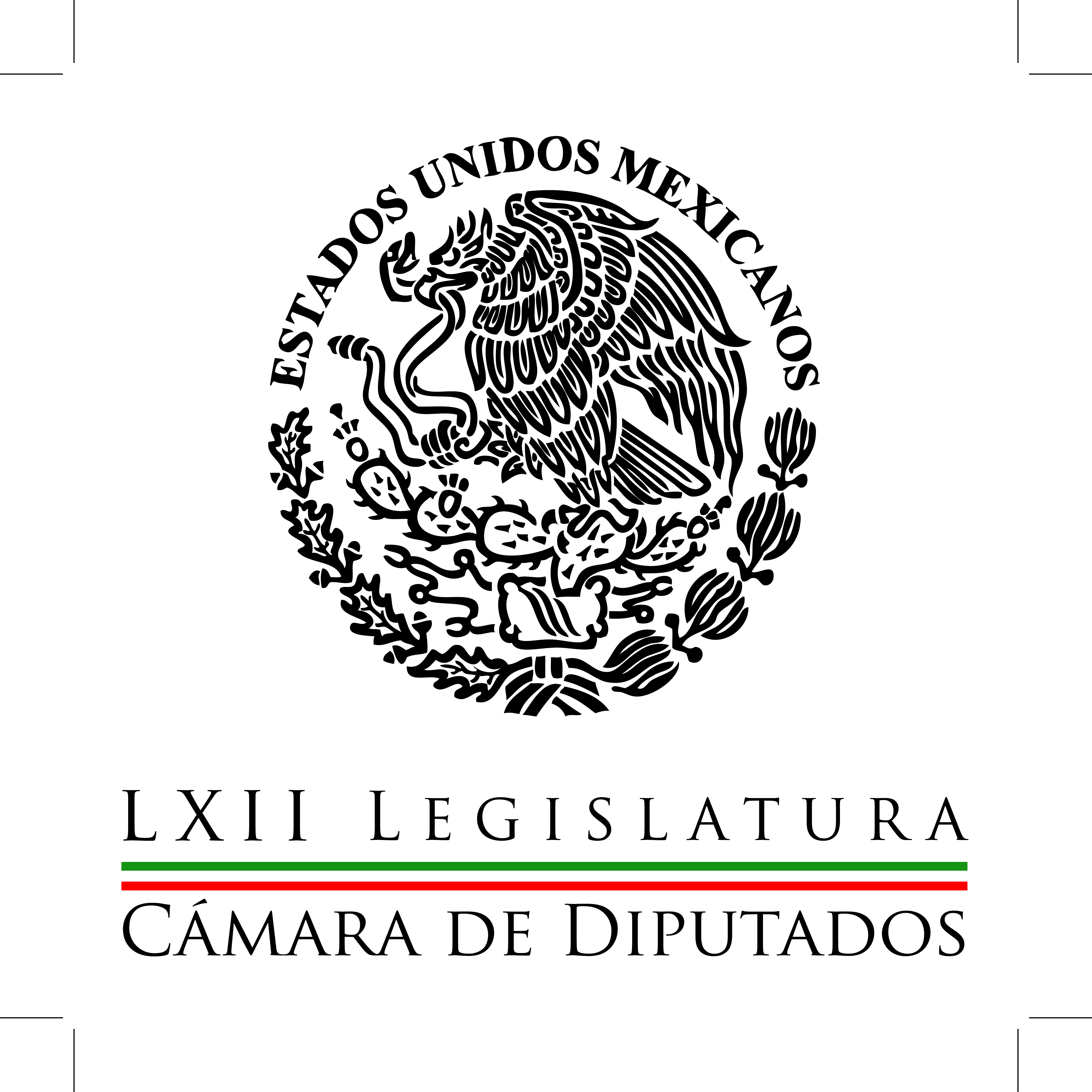 Carpeta InformativaPrimer CorteResumen: PRD investigará a presidentes municipales, diputados locales y federales para asegurarse que no tienen nexos con la delincuencia Por caso Iguala, diputados se reúnen en privado con representante de la ONUExigen diputados del PRD investigar construcción de plaza en CholulaEstudiantes del IPN tomarán el Canal Once Juan Pablo Adame: El proceso de transición a la televisión digital amenaza con encontrar nuevos bachesSenado iniciará el análisis del dictamen de la Ley de Ingresos 2015 21 de octubre de 2014TEMA(S): Trabajo LegislativoFECHA: 21/10/2014HORA: 05:37NOTICIERO: Reporte 98.5EMISIÓN: Primer CorteESTACION: 98.5 FMGRUPO: Imagen0PRD investigará a presidentes municipales, diputados locales y federales para asegurarse que no tienen nexos con la delincuencia Martín Espinosa, conductor: El Comité Ejecutivo Nacional del Partido de la Revolución Democrática acordó investigar a presidentes municipales, diputados locales y federales del partido del Sol Azteca para asegurarse que no tienen nexos con la delincuencia organizada, confirmó el presidente de la Cámara de Diputados, Silvano Aureoles, quien consideró que se debe empezar por Michoacán y Guerrero. Informó que el Consejo Nacional del Sol Azteca emitió un resolutivo cuya finalidad es hacer una evaluación inmediata de cómo trabajan los municipios y entidades donde hay presencia del crimen organizado. Y que los filtros también se aplicarán a candidatos y candidatas, cuyas investigaciones se extenderán a familiares y amigos. Duración 55’’, nbsg/m. TEMA(S): Trabajo Legislativo FECHA: 21/10/14HORA: 00:00NOTICIERO: MVS NoticiasEMISIÓN: Primer CorteESTACION: OnlineGRUPO: MVS  0Por caso Iguala, diputados se reúnen en privado con representante de la ONUEn la Cámara de Diputados, dio inicio en privado y a puerta cerrada, la reunión de la Comisión Especial para dar seguimiento a la desaparición y asesinato de estudiantes normalistas en Iguala, Guerrero, con el representante adjunto en México del Alto Comisionado de las Naciones Unidas para los Derechos Humanos, Jesús Peña Palacios.En ese marco, el presidente de la Comisión Especial  y diputado del Partido Acción Nacional (PAN), Guillermo Anaya, explicó que el encuentro se lleva a cabo sin presencia de medios de comunicación, a petición del invitado. Lo anterior, por la sensibilidad y gravedad de la información sobre el caso, abundó el congresista.En cuanto a los señalamientos del padre Alejandro Solalinde, titular del albergue Hermanos en el Camino, respecto a que los 43 estudiantes considerados desaparecidos, fueron asesinados y algunos de ellos quemados por miembros del crimen organizado,  pero la autoridad no lo ha hecho del conocimiento público debido a que se están “administrando” los sucesos, el diputado Anaya Llamas señaló que ojalá y el religioso se equivoque.Incluso, señaló que no se descarta solicitar la presencia del padre Solalinde en San Lázaro, para que comparta información con los congresistas.“Esa información que tenga el padre será muy valiosa para dar con el paradero. Yo espero que se equivoque el padre, que sigan con vida, pero la Procuraduría es la que tiene esta información. Nosotros vamos a tratar de tener contacto con el propio padre, para reunirnos con él y tener esta información de propia voz del padre y así como cualquier otra persona que pueda proporcionarnos información, para que este seguimiento avance y se pueda esclarecer tan pronto como sea posible”, apuntó.Añadió que la reunión con el titular de la Comisión Nacional de Derechos los Humanos (CNHD), Raúl Plascencia, se llevará a cabo este martes 21 de octubre, en las oficinas del ombudsman nacional; mientras que el miércoles 22 de octubre, los diputados se reunirán con Amnistía Nacional (AI).En cuanto al uso que la Cámara  de Diputados hará de la información sobre el caso de los normalistas agredidos, desaparecidos y asesinados, el diputado Anaya señaló que el objetivo es coadyuvar en el esclarecimiento de los hechos.No obstante, reconoció que hasta el momento no hay una línea de investigación clara ni indicios ciertos sobre el rumbo de las indagatorias y qué sucedió con los estudiantes.No hay una línea certera que permita saber si los normalistas aparecerán, lamentó.En cuanto a la otra vertiente del caso, en el que instancias como su propio partido, el PAN, piden la desaparición de poderes en Guerrero, el legislador señaló que la Comisión a su cargo no emitirá posicionamientos sobre el particular, por tratarse de un asunto de carácter político. ys/m.TEMA(S): Trabajo Legislativo FECHA: 21/10/14HORA: 00:00NOTICIERO: MVS NoticiasEMISIÓN: Primer CorteESTACION: OnlineGRUPO: MVS  0Exigen diputados del PRD investigar construcción de plaza en CholulaDiputados perredistas informaron que preparan un punto de acuerdo, para solicitar a las autoridades federales que investiguen supuestas arbitrariedades en Puebla para la construcción de la Plaza de las Siete Culturas.Los diputados Aleida Alavez Ruiz, Roxana Luna Porquillo, José Luis Muñoz Soria, Elena Tapia Fonllem, Lourdes Amaya, Carlos de Jesús Alejandro, Vicario Portillo Martínez, Víctor Reymundo Nájera Medina y el coordinador de la bancada, Miguel Alonso Raya manifestaron su apoyo a vecinos afectados de San Andrés Cholula.Los legisladores recordaron que el 14 de marzo el Congreso de Puebla aprobó la Ley de Expropiación, con base en la cual se ordenó aplicar esa acción sobre un terreno de 36 mil metros cuadrados en el que se ubica una pirámide prehispánica y otros monumentos históricos.Vecinos de San Andrés Cholula dueños de los predios expropiados se han manifestado contra esta decisión y acusaron a las autoridades de despojo, persecución y agresiones, detallaron los diputados del Partido de la Revolución Democrática (PRD) en un comunicado.Entre otras demandas de los vecinos está la liberación de Adán Xicale Huitle, Alejandro Paul Xicale Coyopol, Albino Tlachi Álvarez y Primo Manuel Tlachi Álvarez, detenidos el 7 de octubre por rechazar esta disposición.En apoyo a los habitantes de la zona, los legisladores perredistas insistieron en la intervención federal, y la necesidad de que el Instituto Nacional de Antropología e Historia valore si el proyecto de esa plaza e apega a las leyes de protección y resguardo de monumentos. ys/m.TEMA(S): Trabajo Legislativo FECHA: 21/10/14HORA: 05:49NOTICIERO: Reporte 98.5EMISIÓN: Primer CorteESTACION: 98.5 FMGRUPO: Imagen0Juan Pablo Adame: El proceso de transición a la televisión digital amenaza con encontrar nuevos bachesMartín Espinosa, colaborador: El proceso de transición a la televisión digital amenaza con encontrar nuevos baches y detener su avance, luego de que la estrategia de entregar televisores digitales ha comenzado a advertir su uso con intereses políticos ante la víspera de los procesos electorales en el país. En tal sentido, Juan Pablo Adame Alemán, presidente de la Comisión Especial de Agenda Digital y Tecnologías de la Información de la Cámara de Diputados, consideró que es necesario que se replantee el calendario de entrega de estos dispositivos, lo que implica su suspensión inmediata y su reanudación a partir del 7 de junio del año próximo. Fuentes de la Secretaría de Comunicaciones y Transportes advirtieron el riesgo de que ante una posible suspensión no se pueda cumplir con el nivel de penetración que mandata la Ley Federal de Telecomunicaciones y Radiodifusión y, por tanto, se haga muy complicado cumplir con la fecha del 31 de diciembre de 2015 para realizar lo que se ha llamado el apagón analógico. Duración 1´21´´, ys/m.INFORMACIÓN GENERALTEMA(S): Trabajo LegislativoFECHA: 21/10/2014HORA: 07:08NOTICIERO: Primero NoticiasEMISIÓN: Primer CorteESTACION: Canal 2GRUPO: Televisa0Senado iniciará el análisis del dictamen de la Ley de Ingresos 2015 Enrique Campos Suárez, colaborador: Carlos vámonos con la información económica. Como aquí se le hemos comentado, el Senado de la República inicia a partir de hoy con el análisis del dictamen de la minuta de la Ley de Ingresos para el 2015, que fue ya de hecho aprobada por la Cámara de los Diputados. Las comisiones de Hacienda y Estudios Legislativos I se van a instalar a partir de las 5:00 de la tarde en sesión permanente para tener listo el documento antes del vencimiento del plazo legal, que es el 31 de octubre. Duración 22’’, nbsg/m. TEMA(S): Información General FECHA: 21/10/14HORA: 06:23NOTICIERO: Detrás de la NoticiaEMISIÓN: Segundo CorteESTACION: 104.1 FMGRUPO: Radio Fórmula0Alejando Solalinde: Presentación de documentos en la PGR Entrevista con Alejandro Solalinde, fundador del albergue Hermanos en el Camino, habló sobre su presencia en la PGR, donde no fue atendido y presentó escritos sobre testimonios recabados sobre el caso Ayotzinapa. Relató que al momento se han acercado cinco personas con él, esto mientras estaba en el DF, en la Basílica de Guadalupe, indicó que uno de ellos le relató lo sucedido en Ayotzinapa con los normalistas ahora desaparecidos, pues es uno de los sobrevivientes a los ataques de aquel día. Indicó que le relataron que los policías que se llevaron a los estudiantes no los entregaron al crimen organizado, sino que fueron los propios policías quienes les prendieron fuego a los estudiantes, unos aún vivos pues permanecían heridos. Esto es lo que le contaron personas que se le acercaron, reiteró. Comentó que un funcionario de la PGR se acercó a él y le dijo que el procurador esperaba poder hablar con él y recibirle las declaraciones, se presentó el domingo pero no le firmaron de recibido por ser día domingo, y aunque el lunes fue recibido y le entregaron un gafete de entrada, pero adentro nadie lo recibió, tuvo que dejar de esperar porque tenía una cita en la embajada norteamericana. Aseguró que los tiempos que están manejando ellos, pues le indicaron lo recibirían el jueves, cita a la cual acudirá, indicó que estos tiempos son políticos pues confirmó que ellos saben todo, y están informados todos, porque para el padre es un crimen de Estado, que marcara un parteaguas en la historia de México, pues cuestionó, que el gobernador no sepa nada de lo que pasó, calificó a Angel Aguirre como un gobernador muy cercano a Enrique Peña Nieto y al PRI, por lo que ha tenido la coordinación con otros niveles de gobierno ante lo sucedido con los estudiantes. Aclaro que cuando dice el sacerdote "ellos ya saben todo" se refiere a que el Estado mexicano sabe lo que le pasó a los jóvenes, los 43 estudiantes de Ayotzinapa, esta certeza la tiene, dice, por el sistema que tiene México, un sistema autoritario, donde nadie puede hacer nada sin que lo sepa el de arriba, por lo que es imposible que no sepan qué pasó y concluyó que se está manejando la información políticamente, por los tiempos electorales. Por último dijo que este gobierno en lugar de defender al pueblo se ha convertido en una amenaza, desde el 1 de diciembre de 2012 ya había jóvenes golpeados y encarcelados, dijo que este gobierno ha corrompido a diversas instituciones, que las ha convertido en escuadrones de la muerte, puso de ejemplo el caso de Tlatlaya y Ayotzinapa. ys/m.TEMA(S): Información GeneralFECHA: 21/10/2014HORA: 06:47NOTICIERO: EnfoqueEMISIÓN: Primer CorteESTACION: 100.1 FMGRUPO: NRM0Estudiantes del IPN tomarán el Canal Once Xóchitl López Barrón, reportera: Luego de entregar a las autoridades de Educación Pública, de Gobernación, de Hacienda y Cámara de Diputados sus condiciones y propuestas para iniciar un diálogo con la Secretaría de Educación Pública y levantar su paro indefinido, los estudiantes del Instituto Politécnico Nacional informaron que hoy llevarán a cabo una toma simbólica del Canal Once y una asamblea pública en la Plaza Roja de Zacatenco. El subsecretario de Educación Superior, Fernando Serrano, aseguró que se les dará respuesta a la brevedad. Los estudiantes, además de su pliego petitorio, están pidiendo que les garanticen seguridad y que no habrá represalias académicas y administrativas contra los estudiantes del movimiento estudiantil. Los estudiantes del Instituto Politécnico Nacional han entregado a las autoridades sus peticiones de que se cree la Defensoría Politécnica, el Congreso Nacional Politécnico, se recalendarice el semestre, entre otros puntos. Duración 1’02’’, nbsg/m. Carpeta InformativaSegundo CorteResumen: Fernando Rodríguez Doval: Propuesta de un nuevo sistema nacional anticorrupciónMarcos Aguilar Vega: Sistema Nacional AnticorrupciónElizabeth Yáñez: Es una bandera que siempre hemos enarboladoDan licencia a diputada que va por CNDHSenado pospone debate de desaparición de poderes en GuerreroInicia plenaria del PRD; analizarán situación en GuerreroAlejandro Solalinde: Reunión con el procurador general de la RepúblicaRicardo Anaya: Iniciativa para combate a la corrupciónAlberto Aguilar: Sistema Nacional Anticorrupción SCJN admite a trámite consulta energética de Morena 21 de octubre de 2014TEMA(S): Trabajo Legislativo FECHA: 21/10/14HORA: 07:45NOTICIERO: Reporte 98.5EMISIÓN: Segundo CorteESTACION: 98.5 FMGRUPO: Imagen0Fernando Rodríguez Doval: Propuesta de un nuevo sistema nacional anticorrupciónMartín Espinosa (ME), conductor: El Partido Acción Nacional presentó su estrategia anticorrupción y, bueno, pues el PRI y el PRD han sumado sus comunicados también en favor de que, efectivamente, se dé esta campaña, esta estrategia para combatir la corrupción en México. Voy a platicar con el diputado federal panista Fernando Rodríguez Doval. ¿Cómo está, Fernando? Qué gusto saludarle, buenos días. Fernando Rodríguez Doval (FRD), diputado federal panista: Hola, Martín; buenos días, un saludo a ti y al auditorio. ME: Gracias, Fernando. ¿En qué consiste esta acción y esta propuesta de crear un Sistema Nacional Anticorrupción? FRD: Pues mira, como tú bien sabes, el auditorio lo sabe también, la corrupción es un gran mal en México. México está considerado como uno de los países más corruptos a nivel internacional, ocupamos el lugar 106 de 177 países con un ranking que elaboró la organización Transparencia Internacional. Se calcula que alrededor de nueve puntos porcentuales del PIB le cuesta anualmente a México la corrupción, lo cual son varios miles de millones de pesos. Ante eso pues, obviamente, era necesario que esta legislatura, que ha sido una legislatura que ha aprobado muchas reformas pues hiciera algo, y por eso los diputados y senadores del PAN hemos propuesto esta reforma anticorrupción para crear un Sistema Nacional Anticorrupción. Nosotros lo que estamos pretendiendo es darle más facultades a algunas de las instituciones que hoy día ya funcionan, que combate en la corrupción y hacer que se coordinen mejor entre ellas. Estamos proponiendo dotar de más facultades a la Auditoría Superior de la Federación, que es el órgano técnico encargado de revisar anualmente la cuenta pública, pero estamos proponiendo que la Auditoría Superior de la Federación no únicamente realice estas investigaciones posteriores al cierre del ejercicio fiscal, sino que esté investigando en todo momento, en tiempo real, antes, durante y después del ejercicio de los recursos públicos pues para encontrar eventualmente alguna posible irregularidad. Estamos pensando en dos instancias en función, en el caso de tratarse de alguna falta administrativa estamos pensando en un Tribunal de Cuenta, muy parecido al que ya funciona en otros países del mundo; y en el caso de algún tipo penal, bueno, pues estamos pensando en la Fiscalía Anticorrupción, que ya se creó, y que funciona en la Procuraduría General de la República. También estamos pensando en una Secretaría de la Función Pública, donde su titular será nombrado por el Senado de la República y que se encargue de control preventivo, de un control interno para el propio Gobierno Federal y cruzando todo este sistema, de manera transversal, estamos proponiendo un Consejo Ciudadano de Ética Pública que se dedique a difundir acciones preventivas, que se dedique a difundir una cultura de la legalidad, y en general a promover las mejores prácticas de honestidad, de ética en la vida pública, y que esto nos lleve a combatir este gran, gran flagelo, que es la corrupción en nuestro país. ME: Sí. Hablan ustedes de fortalecer a la Secretaría de la Función Pública, ahora el gran problema es que esta secretaría como que se pasmó, ya no sabemos en qué quedó, creo que hay un funcionario encargado del despacho, iban a transformar la Secretaría de la Función Pública, precisamente, en una dependencia que funcione a la hora de auditar y a la hora de vigilar el uso de recursos públicos, etcétera. ¿Qué ha pasado con esto de la Función Pública? FRD: Pues mira, lo que hemos visto es que, en efecto, como tú bien dices, pareciera que la Secretaría de la Función Pública quedó pasmada, a la espera de una gran reforma anticorrupción que no había llegado, habíamos estado esperando que el Gobierno Federal moviera su reforma anticorrupción, finalmente no lo hizo. Ahora es que los panistas hemos tomado la iniciativa, que hemos visto también con agrado que ya fue saludada por el PRI y esperemos que también por el PRD. Pero la Secretaría de la Función Pública yo creo que juega un papel importante. Primero, porque era la dependencia dedicada a difundir prácticas de buen gobierno a difundir la modernización y la simplificación administrativa que muchas ocasiones eso abate también la corrupción. Cuando tenemos un procedimiento demasiado largo, a la hora de cualquier trámite ante el gobierno, pues eso genera más etapas de posibles actos de corrupción. Pero además la Secretaría de la Función Pública también coordina a los órganos internos de control que existen en cada dependencia y se encarga justamente de hacer esas auditorías preventivas para evitar que en las dependencias del Gobierno Federal puedan darse faltas administrativas o incluso faltas de tipo penal, es decir, de algún posible delito. Por eso estamos proponiendo que la Secretaría de la Función Pública funcione y funcione bien. Nosotros estamos proponiendo que su titular no lo nombre el Presidente, precisamente, para evitar que pierda esta autonomía, sino que lo nombre el Senado de la República. ME: Claro. FRD: Y de esa manera la Secretaría de la Función Pública en esta parte preventiva pueda jugar un papel importante. Ya en la parte de la investigación es donde entraría la Auditoría Superior de la Federación y, finalmente, en la tercer y última etapa, en la etapa de la sanción, estaría este tribunal de cuentas del que tú hablabas y, por supuesto, la Procuraduría General de la República, a través de su Sistema de Anticorrupción, en caso de algún delito de tipo penal. ME: Correcto. Bueno, ya se ha presentado esta propuesta, ¿qué es lo que sigue? FRD: Bueno, nosotros -como te decía- ayer lo anunciamos, vimos un buen recibimiento por parte del PRI en grandes temas que hay en el gobierno. Ahora, habrá que hacer una mesa donde participemos los distintos partidos a fin de poder enriquecerlas. Es muy importante insistir en que una reforma de esta naturaleza tiene que contar con un consenso muy amplio. El tema anticorrupción, si bien es cierto que lo hemos propuesto los panistas, pues tiene que ser un tema que a todos los partidos nos importe, porque, ciertamente, todos los partidos, desgraciadamente lo digo, nos hemos visto también envueltos en casos de corrupción y yo creo que es un tema de Estado y esperemos que a partir de aquí haya una disposición de las diferentes fuerzas políticas y que podamos estar aprobando esta reforma en este mismo periodo ordinario de sesiones. Nosotros, en el Partido Acción Nacional hemos insistido que esta reforma anticorrupción, para nosotros, es tanto o más importante que cualquiera otra de las reformas que se han aprobado en esta legislatura. Es una reforma toral para permitir una vida pública mucho más saneada, mucho más limpia y de esa manera que nos ponga al nivel de cualquiera de los mejores países del mundo en estas prácticas anticorrupción. ME: Bien. Pues, ¿sería antes de que termine este año? FRD: Sí, por supuesto. Nosotros queremos que esta reforma sea aprobada en su etapa constitucional antes de que termine este año, porque después todavía habría que hacer varios ajustes a leyes secundarias y esto seguramente lo haríamos en el siguiente año. ME: Bueno, pues estaremos pendientes en las próximas semanas. Le agradezco que nos explique en qué consiste esto y ya estaremos platicando conforme avance el debate. FRD: Claro que sí, gracias a ti y un saludo a todo el auditorio. ME: Gracias, que tenga buen día. Es el diputado federal panista Fernando Rodríguez Doval. Duración 7´50´´, ys/m.TEMA(S): Trabajo Legislativo FECHA: 21/10/14HORA: 08:06NOTICIERO: Milenio NoticiasEMISIÓN: Segundo CorteESTACION: Cable 120GRUPO: Milenio 0Marcos Aguilar Vega: Sistema Nacional AnticorrupciónMagda González (MG), conductora: Para hablar más sobre este proyecto panista anticorrupción, en la línea tenemos a Marcos Aguilar Vega, es el presidente de la Comisión de Reglamentos y Prácticas Parlamentarias; muy buenos días, diputado. Marcos Aguilar Vega (MA), es el presidente de la Comisión de Reglamentos y Prácticas Parlamentarias: Muy buenos días, Magda, mucho gusto en saludarte a ti y a todo tu auditorio. MG: Muchas gracias. Pues, muy bien recibida por parte del PRI esta propuesta panista. MA: Así es. Este es un tema de vital importancia para el Partido Acción Nacional y la propuesta que estamos haciendo, incorpora un nuevo Sistema Nacional Anticorrupción, algo que hemos percibido con toda claridad de que es justamente el problema del diseño institucional que existe en nuestro país. Todos tenemos claridad sobre la circunstancia que vive México y es que erróneamente se ha pretendido atacar el concepto de corrupción que, en nuestra forma de ver las cosas, es la consecuencia y no la causa que lo motiva. Para nosotros hay dos puntos esenciales, atacar las causas significa generar un esquema nuevo de rendición de cuentas y, segundo, atacar de manera frontal la impunidad, que son los verdaderos elementos que ocasionan la corrupción en el país. Hoy hay datos reveladores en México, lo que el mismo Banco Mundial señala, el costo de la corrupción asciende a nueve puntos porcentuales del Producto Interno Bruto, es decir, 1.5 billones de pesos de lo que se genera. Nosotros proponemos un nuevo sistema incorporando, comienza siendo amplio a los ciudadanos en un comité ciudadano que participe haciendo propuestas que permitan fortalecer el esquema de combate a la corrupción en nuestro país. Un Consejo Nacional que nos permita incorporar a todos los órganos públicos que intervienen en el sistema y, por supuesto, establecer en el rito público, en materia de control interno, fortalecer la actual Secretaría de la Función Pública en materia de auditoría e investigación, incluso proponemos que el titular sea ratificado por el Senado de la República y que el titular de los órganos internos de control de todos los organismos autónomos en el país, sea nombrado por mayoría calificada de la Cámara de Diputados y no como sucede hoy, que unos sí y otros no son nombrados por la Cámara y otros por los titulares de estos organismos. También observamos un área de oportunidad muy importante en materia de control externo; proponemos que sean dos órganos absolutamente independientes del Presidente de la República los responsables de auditar el uso de los recursos públicos e investigar con las más amplias facultades posibles actos de corrupción. Estos órganos estarían facultados para recibir quejas y denuncias ciudadanas con la garantía de que sus denuncias sí darán lugar a investigaciones serias, realizadas por órganos autónomos y que habrán consecuencias serias para los corruptos; me refiero, en primer lugar, a la Auditoría Superior de la Federación, esto implicaría modificar la Constitución para otorgarle las más amplias facultades en materia de auditoría antes, durante y después del ejercicio del gasto y también con las más altas facultades de investigación ante quejas y denuncias que estamos (inaudible). Y en segundo, la propuesta presidencial que recientemente recibimos en Cámara de Diputados, que nosotros incorporamos a esta propuesta, que es la creación de la Fiscalía Especializada en Combate a la Corrupción. En los mismos términos que se aprobó la reciente reforma constitucional de febrero de este año, con las más amplias facultades de investigación y, con la obligación de actuar ante denuncias ciudadanas y responsable de ejercer acción penal llevar a quienes cometan actos de corrupción a la cárcel. Hay que señalar hoy que, desde 1982, cuando se creó la primera Contraloría, lamentablemente se colocó en esa misma dependencia la función de auditoría y la de sanción, lo cual lo hacía coefiparte; nuestra propuesta es retirar la facultad de sancionar a las contralorías que dependen de los presidentes municipales, gobernadores y Presidente de la República; proponemos entregar la facultad de sanción a los jueces en materia penal que deriven de acusaciones ante la Fiscalía y, en materia administrativa, al Tribunal Federal de Justicia Fiscal y Administrativa. Nuestra propuesta implica transformar este tribunal en un tribunal federal de cuentas ante el cual todos los servidores públicos estén obligados a rendir, derivado de alguna actuación que viole la Ley... MG: Diputado, ¿cuándo se va hablar sobre este tema ahí en el Congreso? ¿Cuándo se va a discutir? ¿A partir de cuándo están las mesas de diálogo? MA: Bueno, esta misma semana nosotros estamos presentando la iniciativa en la Cámara de Diputados y una vez que se presente, justamente atenderemos a la invitación que ha hecho el coordinador Beltrones para abrir mesas de diálogo esta misma semana. Me parece que lo primero ha sido que sean designados por cada grupo parlamentario personas, diputados que participen en las mesas de diálogo y de manera inmediata, ponerlos a trabajar en la base de una propuesta que nosotros ya estamos presentando un texto de reforma constitucional. El acuerdo que estaríamos buscando nosotros es que antes de que concluya el periodo ordinario, logremos aprobar la reforma constitucional anticorrupción en el Congreso de la Unión. MG: Bien, sí, porque no solamente se trata un tema de dinero con estos 1.5 billones de pesos que se desperdician en materia de corrupción, sino también se trata de estos hechos "con quién" se llevan a cabo estos actos, hay delincuencia infiltrada, ya lo hemos visto, y, pues es importante, sobre todo por la seguridad ciudadana. Diputado Marcos Aguilar Vega, muchísimas gracias por todo, por detallar específicamente esta propuesta panista que estaremos siguiendo muy de cerca, porque finalmente esto se le debe a la ciudadanía de todo el país. Gracias, diputado. MA: Muchas gracias a ti, Magda. Saludos a tu auditorio. MG: Muy buenos días. Duración 5´58´´, ys/m.TEMA(S): Trabajo LegislativoFECHA: 21/10/2014HORA: 07:49NOTICIERO: EnfoqueEMISIÓN: Segundo CorteESTACION: 100.1 FMGRUPO: NRM0Marcos Aguilar Vega: Propuesta de un Sistema Nacional Anticorrupción Leonardo Curzio (LC), conductor: Está la línea telefónica el diputado Marcos Aguilar Vega, diputado del PAN, preside la Comisión de Régimen, Reglamentos y Prácticas Parlamentarias. Diputado, buenos días. Marcos Aguilar Vega (MAV), presidente de la Comisión de Régimen, Reglamentos y Prácticas Parlamentarias: Buenos días, Leonardo; con el gusto en saludarte a ti y a todo tu auditorio. LC: El gusto es todo nuestro. Parece que tiene buen ambiente legislativo esta propuesta de un Sistema Nacional Anticorrupción. ¿Por qué no le cuenta al auditorio que nos escucha en todo el país cuáles son las líneas generales del mismo? MAV: Claro que sí. Es una propuesta que implica involucrar a un grupo o composición de órganos que existen hoy en el ámbito nacional y de los estados de la República y que lamentablemente se encuentran desarticulados y sin las suficientes atribuciones o facultades para enfrentar el problema de corrupción que existe en nuestro país, entendiendo el concepto de corrupción como una consecuencia y no como la causa que lo motiva. Nosotros tenemos claro que debemos atacar dos aspectos de la vida institucional de los mexicanos en términos de diseño institucional. Primero, la ausencia de rendición de cuentas y, segundo, la impunidad que priva en nuestro país. Por eso el día de ayer hemos lanzado una propuesta que ha sido acogida de buena manera por los grupos parlamentarios y es la creación de un Sistema Nacional Anticorrupción, en el cual participan seis elementos que nosotros consideramos necesarios para lograr este propósito. El primero, un consejo nacional en el que participen todos los órganos públicos que intervienen en el sistema, así como una amplia representación ciudadana. LC: Como una especie de Sistema Nacional de Seguridad Pública que tenemos ahora. MAV: Exactamente. Un comité ciudadano para la ética pública, obviamente hay que señalarlo, en el ámbito de la corrupción hoy no hay un solo asiento o espacio institucional desde el cual, como órgano consultivo, los ciudadanos puedan participar aportando ideas o propuestas para resolver el problema de la corrupción. Este comité ciudadano estaría integrado por ciudadanos de reconocido prestigio en materia de combate a la corrupción y sería responsable de la instalación de observatorios ciudadanos en todo el territorio nacional y encargado de formular denuncias y proponer políticas públicas para el combate a la corrupción. Tercero, proponemos que en materia de control interno se mantenga y fortalezca la Secretaría de la Función Pública en materia de auditoría e investigación, proponemos inclusive que el titular sea ratificado por el Senado de la República y que el titular del órgano interno de control de todos los organismos constitucionales autónomos sea nombrado por mayoría calificada de la Cámara de Diputados y no como sucede hoy que algunos los nombra el propio órgano autónomo y otros los nombra la Cámara de Diputados. LC: Por mayoría calificada, entonces. MAV: Así es, esto implicaría la participación de más de tres fuerzas políticas. En materia de control externo estamos proponiendo que sean dos órganos absolutamente independientes del Poder Ejecutivo los responsables de auditar el uso de los recursos públicos e investigar, obviamente con las más amplias facultades, cualquier posible la acto de corrupción. Ambos órganos estarían facultados para recibir quejas y denuncias ciudadanas, con la garantía de que esas denuncias sí darán lugar a investigaciones serias realizadas por órganos autónomos y que habrá consecuencias para los corruptos. El primero, la Auditoría Superior de la Federación, lo cual implicaría modificar la Constitución para otorgarle la más amplia facultad en materia de auditoría, ya no solamente como hoy la lleva a cabo anual o posterior, sino antes y durante el ejercicio del gasto, y también con la más amplia facultad de investigación ante quejas y denuncias ciudadanas o actuando de oficio. Y la segunda, efectivamente, la propuesta que ha impulsado el Presidente de la República para crear la Fiscalía Especializada en Combate a la Corrupción en los términos aprobados en la reciente reforma constitucional de febrero de este año, con las más amplias facultades de investigación y con la obligación de actuar ante denuncias ciudadanas y que sea responsable de ejercer acción penal para llevar a quienes cometen actos de corrupción a la cárcel. El quinto es la de retirar las facultades que sancionan las contralorías que dependen de los presidentes municipales, gobernadores y Presidente de la República. LC: Que no sirven para nada. MAV: No sirven para nada y esto es un mal diseño institucional desde 1982 con Miguel de la Madrid. Cuando se creó la primera contraloría se le dio facultad de auditar y de sancionar, es decir, al mismo órgano dependiente del secretario de la contraloría en aquel tiempo se le estaba dando la responsabilidad de ser juez y parte. Nosotros proponemos retirar esa facultad de sanción, porque bajo el principio de mando que tiene un superior jerárquico respecto de un inferior jerárquico, le ordenan, si existe una evidencia que acredite una responsabilidad, que no haga nada, pero como no hay una forma de apelar jurídicamente, entonces la impunidad es la que priva en este tipo de supuestos. Lo que estamos proponiendo es crear un Tribunal Federal de Cuentas, que venga a sustituir al Tribunal Federal de Justicia Fiscal y Administrativa para arreglar todo lo que sería sanciones de materia administrativa, a través de un órgano jurisdiccional que entonces sí de manera real y efectiva pueda aplicar el derecho disciplinario y sancionar ejemplarmente a los malos servidores públicos. Con esto estaríamos logrando tener un tribunal que sancione a los malos servidores públicos y, por el otro lado, a una fiscalía que acusa ante el Poder Judicial de la Federación por el ámbito penal y que sean jueces penales los que impongan sanciones que incluso lleven a la cárcel a los malos servidores públicos. Y finalmente, por mandato constitucional nosotros proponemos que este sistema se reproduzca en todos los estados de la República, en los municipios donde también son altísimos los niveles de corrupción, por eso ayer, Leonardo, hemos hecho un llamado respetuoso a las fuerzas políticas, hoy hemos ya colocado una propuesta sobre la mesa con la mayor seriedad. Se trata de una propuesta formal de combate frontal contra la corrupción y entendemos que del tamaño del problema debe ser el tamaño de la solución Es una propuesta ambiciosa, sin embargo, percibimos un clima muy positivo para lograr este propósito y darle al país un resultado para resolver lo que nosotros consideramos problema base en el resto de los problemas que tenemos en la República Mexicana. Si tú hablas de seguridad, de educación, salud, infraestructura, en cada uno de ellos está enquistado el problema de la corrupción como base. Nosotros consideramos que teniendo este sistema, podemos garantizar un enfrentamiento, un combate frontal a lo que nos está afectando en esta materia. Y hay datos reveladores que nosotros hemos compartido incluso sobre el costo de la corrupción, tan sólo el Banco Mundial lo señala, la corrupción le cuesta a nuestro país nueve puntos porcentuales del PIB, esto es 1.5 billones de pesos cada año. Esto equivale una tercera parte del Presupuesto de Egresos de la Federación que estamos a punto de aprobar en este periodo; segundo, 45 veces el presupuesto de la UNAM o cerca de diez veces el costo del nuevo aeropuerto de la Ciudad de México. Transparencia Mexicana también nos señala que sólo para trámites básicos, los hogares destinan 32 mil millones de pesos al año. Las familias mexicanas pagan sobornos para asuntos que van desde llevar un proceso ante el Ministerio Público hasta inscribir a sus hijos en la escuela. Y tenemos un vergonzoso lugar número 106 de 177 naciones donde uno es el país el mejor evaluado y 177 el de mayores niveles de corrupción. LC: Todo eso es dramático, pero lo más costoso de todo, diputado, no se puede cuantificar en dinero, desde mi humilde punto de vista y es la falta de confianza de los ciudadanos en las instituciones donde de todas maneras todas tienen una agenda diferente a la tutela del interés público y eso, como dice el anuncio de una famosa tarjeta, no tiene precio. Creo que es el más alto de todos. MAV: Así es y aquí hay una oportunidad. Nosotros identificamos que desde 1982 a la fecha no ha habido una acción contundente para modificar el diseño institucional que tiene México. Estamos convencidos que éste no es un problema cultural y que el mexicano no nace con un ADN que incluya el tema de corrupción, lo que sucede es que en nuestro país tenemos una institución que no ha sido perfeccionada y que no puede enfrentar ni combatir la impunidad o la ausencia de rendición de cuentas y ahí es donde nos estamos concentrando. Obviamente, éste es un primer paso que implica la construcción de un marco constitucional y después vendrá un segundo debate, nosotros consideramos podría ser en el siguiente periodo ordinario en donde tendremos que atender a leyes secundarias en donde el diablo puede meterse a los detalles y hay que ser profundamente cuidadosos. Hoy por lo pronto estamos poniendo un marco constitucional con un sistema que incorpore diversas áreas para enfrentar el problema que tenemos de corrupción en México. LC: Muy bien. Pues diputado no sabe cuánto le agradezco que haya conversado con nosotros. MAV: Gracias, Leonardo; recibe un fuerte abrazo y saludos a tu auditorio. LC: Igualmente. El diputado Marcos Aguilar Vega, diputado presidente de la Comisión de Régimen, de Reglamentos y Prácticas Parlamentarias, detallando por supuesto la propuesta, la subimos al Twitter para que usted la analice con más detalle. Duración 9’37’’, nbsg/m. TEMA(S): Trabajo Legislativo FECHA: 21/10/14HORA: 08:04NOTICIERO: Cadena TresEMISIÓN: Segundo CorteESTACION: Canal 28GRUPO: Imagen  0Elizabeth Yáñez: Es una bandera que siempre hemos enarboladoIdaly Ferrá (IF), conductora: Para profundizar un poco más acerca de este tema, nos acompaña vía telefónica, la diputada del PAN, Elizabeth Yáñez, quien además, es integrante de la Comisión de Transparencia y Anticorrupción de la Cámara de Diputados. Muy buenos días Elizabeth, gracias por recibirnos en esta mañana y bueno pues bastante bien fue recibida esta iniciativa por parte del Partido de Acción Nacional, ya las diferentes corrientes políticas de nuestro país están muy contentas, imagino que la ciudadanía en general ya pedíamos a gritos algo que frene la corrupción que se vive a veces. Adelante. Diputada del PAN, Elizabeth Yáñez (EY), integrante de la Comisión de Transparencia y Anticorrupción de la Cámara de Diputados: Sí buenos días, un saludo Idaly, Horacio, un saludo al auditorio. Sí efectivamente, para nosotros el Partido Acción Nacional es una bandera que siempre hemos enarbolado en cuestión de la importancia de rendir cuentas, eso es básico, rendir cuentas y que tengamos un verdadero sistema anticorrupción. ¿Por qué? porque lo que hemos tenido y el problema que hemos tenido es que tenemos una serie de instituciones que intervienen en el tema pero que están totalmente individuales, desarticuladas y que no logramos cerrar el círculo, de que la investigación y la integración de los expedientes y las quejas y denuncias, verdaderamente puedan llegar a ser sancionadas con efectividad, y lo que sucede es que la impunidad es un gran incentivo para seguir cometiendo actos de corrupción. Horacio Castellanos (HC), conductor: Diputada, se está intentando reforzar, por supuesto como dicen en el argot, darle dientes y facultades tanto a la Auditoría Superior de la Federación como a la Secretaría de la Función Pública para que las promociones en la persecución de ese tipo de delitos, se puedan reforzar y según entendemos usted trabajó como subsecretaria precisamente de una de estas instituciones, la Secretaría de Función Pública, ¿qué mejoras se esperan para que se incrementen las estadísticas de castigos ejemplares a los participantes de la corrupción? El dato que tenemos es que de dos mil 500 promociones de sanciones para actores de la corrupción de nuestro país, solamente cuatro han trascendido en una sanción. EY: Mira, bueno, básicamente eso es en un informe de cuenta pública de la Auditoría Superior de la Federación, mira básicamente, lo que nosotros estamos contemplando es, haciendo una revisión exhaustiva, una investigación y un diagnóstico de qué era lo que no estaba permitiendo que se concretaran esas sanciones, tanto de la Auditoría Superior de la Federación como de la Secretaría de la Función Pública, ver qué es lo que nos estaba faltando en ese proceso para que podamos garantizar que en el momento que encuentras actos de corrupción o violaciones a las leyes administrativas que causan un daño al estado, verdaderamente haya una sanción y que no haya impunidad. En la cuestión de la Secretaría de la Función Pública, tú sabes perfectamente que desde que empezó este gobierno, intentó desaparecerla y se quedó en un "stand by" mientras no se creara una institución que combatiera la corrupción. Entonces, lo que tiene la Secretaría de la Función Pública es que fortalecer la parte de control interno, ¿qué quiere decir con control interno?, la parte preventiva es importantísima, la cuestión del control de declaraciones patrimoniales, el servicio profesional de carrera, todo aquello que te va cerrando espacios para que haya actos de corrupción; que pueda actuar en expedientes administrativos, que pueda investigar y que pueda hacer auditorías en tiempo real para que pueda estar detectando cuáles son los problemas que suceden en el área administrativa y que sancionen ellos, nada más, delitos menores. Por otro lado, necesitamos un ente externo autónomo, vamos a decir, que pueda actuar en cuestión no nada más de revisión de cuenta pública, como lo hace ahorita la Auditoría Superior de la Federación, que por facultades no puede hacer, no está autorizado a hacer auditorías en tiempo real, entonces, darle las facultades; uno, para que haga auditorías en tiempo real, si tú tienes una queja y denuncia ahorita, por decirte, línea del metro, línea 12 del metro o el problema que tuvimos con las tarjetas llaves que Auditoría Superior de la Federación pueda entrar de lleno a hacer una auditoría para ver cómo se están aplicando estos recursos; y que además tenga, que esa es la parte, vamos a decir nueva, que se le fortalezca de manera importante un área de investigación para que a través de quejas y denuncias, tenga investigación especializada para integrar expedientes en temas administrativos. HC: Diputada, dice usted que el Gobierno Federal actual está tratando de menospreciar la actividad de la Secretaría de la Función Pública, sin embargo, lo que recordamos es que el presidente del sexenio pasado, Felipe Calderón, al rededor del 2009 presentó una iniciativa para desaparecer esta Secretaría, junto con dos más que de manera afortunada, dirían algunos, lograron rescatar para que no desapareciera entonces la Secretaría de la Función Pública. EY: Estoy totalmente de acuerdo en que la Secretaría de la Función Pública se tiene que especializar en la parte que le toca. Pero la Secretaría de la Función Pública -y te lo digo por experiencia, porque la conozco desde adentro- en donde tiene acciones y tiene facultades muy precisas, que se han visto fortalecidas y especializadas y de ninguna manera es importante perderlas, lo que tienes que hacer es perfeccionarlas para que funcionen mejor, o sea, esa es la intención. Es como ahorita, si tú, la Auditoría Superior de la Federación quiere muy buen trabajo pero no se concreta la sanción porque no está dentro de sus facultades porque no está dentro de sus facultades, pues lo peor que podríamos hacer es desaparecer la Auditoría Superior de la Federación. ¿Qué es lo que nos hace falta?, ¿quién va a realizar la sanción? Entonces, lo que nosotros estamos proponiendo es un Tribunal de Cuentas que atienda exclusivamente las sanciones administrativas disciplinarias graves que causan daño al patrimonio del país y, aunque no llegan a ser penales, pero que sí hay dolo -vamos a decir- violaciones de Ley y, como te puedo decir, estar contratando familiares, estar dándole contratos a los amigos, ese tipo de cosas que ellos estén atacando. HC: Diputada, Idaly tiene una pregunta para usted. EY: Con mucho gusto. Idaly Ferrá (IF), conductora: Bueno, yo nada más, finalmente, yo quería preguntarle, diputada, ¿los mexicanos podremos estar tranquilos en caso de aprobarse esta iniciativa que, político-instancia que cometa o sea sorprendido en acto de corrupción, esta vez sí va a ser penalmente sancionado de una manera rápida y efectiva y no tendremos esas historias que luego, hasta vemos documentados en video y se quedan en el olvido? EY: Mira, definitivamente, sí, a través de este sistema, se va a perfeccionar todo el procedimiento, pero yo lo que te quisiera decir -y hago un llamado a todos los mexicanos- es: todos los mexicanos somos responsables de que todo este sistema responda. Los mexicanos tenemos que entender que mientras nosotros estemos aceptando la corrupción, pagando la corrupción y no denunciándola, es muy difícil atacarla... IF: Bueno, nosotros la hemos denunciado y lo hemos visto, por eso le mencionaba, muchas veces hasta documentados muchas veces en videos estos casos de corrupción, que al final de cuentas pues, pareciera que quedan en el olvido. EY: Fíjate que yo, de los casos que vimos en la Secretaría de la Función Pública en donde los ciudadanos nos ayudaban, se involucraban con nosotros a hacer casos de usuario simulado, todos, todos los que hicimos, la gente acabó en la cárcel; o sea, sí necesitamos denunciar, sí tenemos que perfeccionar y sí tenemos que entender en este país que nadie está arriba de la Ley y, que lo más importante para garantizar el crecimiento de México es respetar la Ley y respetar el Estado de Derecho. HC: Diputada, para terminar. Sobre la propuesta de ustedes de esta iniciativa anticorrupción, existe un paralelo, una propuesta del Gobierno Federal, que es precisamente la creación de la Fiscalía Especializada en el Combate a la Corrupción, de la cual, por supuesto, algunos consideran que a lo mejor es algo oportunista, lo que ustedes plantean esta iniciativa porque el Gobierno Federal ya tiene muy adelantada esta propuesta, así es que, más allá de esta controversia, la pregunta es, en su opinión, ¿cuáles son las diferencias entre su propuesta y la del Gobierno Federal, en términos de esta Fiscalía en contra, del combate a la corrupción? EY: Mira, la Fiscalía en Combate a la Corrupción es una sola parte del sistema, o sea, nosotros no estamos eliminando la Fiscalía de Combate a la Corrupción sino la Fiscalía va a ser encargada de integrar todos los expedientes e investigar en tema de corrupción, en temas penales. Entonces, es una parte, y la otra, es la administrativa de la Auditoría Superior de la Federación, y la otra es la creación -que les digo- del Tribunal de Cuentas para sancionar las administrativas y los jueces, en tema penal, seguirán sancionando los expedientes que integren y presenten la Fiscalía Anticorrupción. Por eso es un Sistema, porque cada uno va a tener una parte muy definida pero bien integrada, con todos los institutos y con todas las instituciones que estén resolviendo y que estén interviniendo en temas de corrupción. IF: Muchísimas gracias, diputada, por acompañarnos en esta mañana, Elizabeth Yáñez, además, integrante de la Comisión de Transparencia y Anticorrupción en la Cámara de Diputados, pues, gracias por compartir con nosotros y, por supuesto, estaremos al pendiente de lo que sucede con esta iniciativa por parte del Partido Acción Nacional. Buenos días. EY: Buenos días, gracias y un saludo, Idaly y Horacio. IF: Saludos. Duración 10´15´´, ys/m.TEMA(S): Trabajo Legislativo FECHA: 21/10/14HORA: 08:25NOTICIERO: Formato 21EMISIÓN: Segundo CorteESTACION: 790 AMGRUPO: Radio Centro  0Elizabeth Yáñez: La corrupciónCarlos González entrevistó vía telefónica a Elizabeth Yáñez, integrante de la Comisión de Transparencia y Anticorrupción en la Cámara de Diputados, acerca de la imperante corrupción en el sistema político y empresarial mexicano y su costo para el Estado mexicano, que llega a 1.5 billones de pesos anuales. La diputada señaló que no sólo hay corrupción en el gobierno, sino también en las empresas privadas, y toda esta es corrupción que tiene que pagar el ciudadano, especialmente los que menos tienen. Ante esto, la obligación de los legisladores es establecer sistemas y acciones concretas que vayan cerrando estos espacios, especialmente cuando se trata de funcionarios públicos que cometen actos ilícitos en contra del presupuesto del país. Por todo esto, dijo que la propuesta panista contempla realizar un Consejo Nacional integrado por todas aquellas instituciones que tienen parte en el combate a la corrupción, como el IFAI, el Auditoría Superior de la Federación, la Fiscalía General, e incluso la Comisión Nacional de Derechos Humanos, y entre todas se articule política pública contra la corrupción. En segundo lugar, formar un Comité Ciudadano para la Ética Pública que también forma parte de ese Consejo Nacional, y que represente la voz de la ciudadanía, para que esta política pública realmente cumpla con su objetivo. No debe desaparecer la Secretaría de la Función Pública, al contrario, deben fortalecerse sus funciones de prevención, y darle también mayor fuerza en cuestión de investigación y auditorías, así como capacidad de sanción administrativa. Por el lado externo, tiene que haber una institución que no pertenezca al Gobierno Federal, que esté revisando la cuenta pública, pero que también pueda investigar todas aquellas quejas y denuncias en temas de corrupción o violación de la ley, especialmente la Ley de Responsabilidades de los Servidores Públicos. Esta institución podría ser la Auditoría Superior de la Federación, pero sería necesario darle más dientes, pues actualmente no se sancionan todas las observaciones que hace. En cuanto a la parte penal de la corrupción, sería la Fiscalía Especializada para Combatir la Corrupción la que tendría la responsabilidad de investigar e integrar los expedientes, para que inmediatamente puedan sancionar los jueces en materia penal, cerrando así el círculo, y que tanto las violaciones administrativas como las penales se puedan sancionar con eficiencia. ys/m.TEMA(S): Trabajo Legislativo FECHA: 21/10/14HORA: 12:58NOTICIERO: Notimex / 20minutos EMISIÓN: Segundo Corte  ESTACION: Online GRUPO: Notimex 0Estiman ingresos petroleros por más de 8 mil mdp para el próximo añoLos ingresos petroleros durante 2015 ascenderán a ocho mil 624.6 millones de pesos si se mantiene la plataforma de producción en 2,4 millones de barriles diarios y el precio en 81 dólares, estimó la diputada Irazema González.La integrante de la Comisión de Energía de la Cámara de Diputados, mencionó que de acuerdo con la Ley de Ingresos de la Federación para el próximo año, se contempla captar un monto total de cuatro mil millones 702 mil 951 millones de pesos, de los cuales, dos mil millones 906 mil 192.4 millones de pesos provendrán de ingresos del Gobierno federal.En tanto que mil millones 124 mil 163.6 millones de pesos serán de organismos y empresas y el restante 672 mil 595 millones de pesos, derivados de financiamientos, apuntó en un comunicado.Destacó que el efecto neto en ingresos petroleros será de ocho mil 624.6 millones de pesos, cifra que se obtiene de restar el aumento bruto de ingresos petroleros por 20,522.3 millones de pesos menos 11,900.2 millones de pesos del Impuesto Especial sobre Producción y Servicios (IEPS) en gasolinas, "aún cuando se reduce el precio del barril".Citando la Ley de Ingresos de la Federación 2015, la legisladora del Partido Revolucionario Institucional (PRI) destacó que la inflación y el PIB se mantendrán en tres por ciento y 3.7 por ciento respectivamente, cifras impulsadas por las exportaciones no petroleras, además de los efectos por la implementación de las reformas estructurales recientemente aprobadas por el Congreso de la Unión.Mencionó que para hacer frente al faltante de ingresos derivado del ciclo económico y al nivel de producción de petróleo, y mantener la dinámica positiva de recuperación económica mediante el gasto público, el déficit para 2015 se mantendrá en tan sólo uno por ciento.Insistió que la plataforma de producción de petróleo crudo será de 2.4 millones de barriles diarios en 2015 y el precio se mantendrá en 81 dólares por barril. /gh/mTEMA(S): Trabajo Legislativo FECHA: 21/10/14HORA: 12:52NOTICIERO: Reforma EMISIÓN: Segundo Corte  ESTACION: onlineGRUPO: C.I.C.S.A.0Dan licencia a diputada que va por CNDHClaudia Salazar, reportera.- El Pleno de la Cámara de Diputados aprobó la licencia a la diputada Miriam Cárdenas, quien buscará participar en la elección para presidir la Comisión Nacional de los Derechos Humanos (CNDH).El tema desató el reclamo de legisladores de izquierda de que el actual presidente de la CNDH, Raúl Plascencia, está por concluir su periodo sin haber acudido a comparecencia ante los diputados.Ricardo Mejía, de Movimiento Ciudadano, cuestionó la conducción de la Comisión a raíz de los recientes hechos de violación de derechos humanos, como son los casos de Tlatlaya e Iguala.Además, cuestionó quién protege a Raúl Plascencia para que se impida su comparecencia en San Lázaro.Mejía pidió que la Mesa Directiva de la Cámara sea la que fije una fecha para que acuda Raúl Plascencia y que no haya más espera.El perredista Fernando Zárate afirmó que el titular de la CNDH no quiere hacer frente a los temas más graves de violaciones, no solo Tlatlaya e Iguala, sino también el caso de San Fernando, en el que murieron decenas de migrantes indocumentados en Tamaulipas, y el tema de los menores migrantes no acompañados.El perredista señaló que Plascencia tampoco quiere rendir cuentas sobre el manejo administrativo de la Comisión.También pidió que el Poder Legislativo se haga responsable de llamar a cuentas a los funcionarios.Roberto López Suárez, también del PRD, demandó que la Cámara no deje pasar la comparecencia del titular de la CNDH y advirtió que no se puede esperar a que haya un nuevo presidente para fijar una fecha.El priista Manuel Añorve pidió al presidente de la Mesa, Silvano Aureoles, que los oradores se centraran en el tema sobre la licencia de Miriam Cárdenas.López Suárez insistió en pedir la comparecencia de Plascencia al tiempo que le deseo suerte a la diputada Cárdenas.Finalmente, el Pleno aprobó darle licencia a la diputada a partir de esta fecha y hasta el 15 de noviembre próximo, con el fin de participar en el proceso llevado a cabo por el Senado para elegir al nuevo presidente de la Comisión Nacional de Derechos Humanos. /gh/mINFORMACIÓN GENERALTEMA(S): Información General FECHA: 21/10/14HORA: 9:54NOTICIERO: Milenio EMISIÓN: Segundo Corte  ESTACION: Online GRUPO: Grupo Milenio 2014Senado pospone debate de desaparición de poderes en GuerreroEl Senado decretó un receso en la discusión del dictamen para definir si se emite la declaratoria de desaparición de poderes en Guerrero, toda vez que Acción Nacional pidió tiempo para analizar el dictamen.Durante la breve sesión de la Comisión de Gobernación, su presidenta, la priista Crista Díaz, anunció que se abre una sesión permanente en tanto se toma un acuerdo respecto del dictamen circulado esta mañana.Hasta el momento los representantes de los poderes Legislativo y Judicial de Guerrero han argumentado que operan con normalidad pese a la situación que atraviesa la entidad, por lo que será uno de los argumentos que se den en la discusión de hoy.El priista Omar Fayad, presidente de la Comisión de Seguridad del Senado e integrante de la Comisión de Gobernación, dijo que la Cámara Alta no tiene facultades para desaparecer los poderes en ningún estado de la República."Yo no veo forma de que tuviéramos facultades para votar la desaparición de poderes en el estado de Guerrero, ni en ningún estado", señaló en entrevista radiofónica con Ciro Gómez Leyva."Nos hemos metido en una locura a raíz de la petición del PAN aquí en el Senado de que hagamos una declaración de desaparición de poderes. Eso es imposible, no está considerado así en la Constitución. La Constitución solo le da al Senado enunciativa", explicó.Sin embargo, consideró que el gobernador de Guerrero, Ángel Aguirre, sí debería pedir licencia."El gobernador Aguirre debe, en un acto de conciencia, saber si su posición es pedir licencia en lo que se hacen las investigaciones de todo este caso"Desde 1977 no se recurre a la figura de desaparición de poderes que se aplicó en el estado de Hidalgo, cuando se desaparecieron poderes y se separó del cargo al entonces gobernador Otoniel Miranda Andrade, quien sólo gobernó por 28 días./gh/mTEMA(S): Trabajo LegislativoFECHA: 21/10/14HORA: 11:59NOTICIERO: Milenio.comEMISIÓN: Segundo  CorteESTACION: OnlineGRUPO: Milenio0Senadores panistas pedirán investigar poderes en GuerreroAngélica Mercado, Omar Brito Y Nadia Venegas, reporteros: La bancada de Acción Nacional en el Senado pedirá una moción suspensiva ante el pleno para que en los próximos 15 días la Comisión de Gobernación realice una investigación sobre la situación en que operan los poderes en Guerrero, antes de que se vote el dictamen sobre su solicitud para desaparecerlos.Así lo dieron a conocer los senadores Roberto Gil y José Rosas Aispuro, quienes señalaron que aunque suba al pleno el dictamen que rechaza su solicitud para desaparecer los poderes en Guerrero, Acción Nacional pedirá que se regrese a la comisión dictaminadora hasta que se realice esa investigación.En entrevista, Roberto Gil precisó que es necesario que primero se realice esa investigación toda vez que se da cumplimiento al plazo de cinco días para que se dictamine, "y ya ha ocurrido muchas otras veces que un dictamen se regresa a las comisiones para ser modificado".El coordinador, Jorge Luis Preciado dijo que ya se planteó a los demás grupos parlamentarios que se realice esa investigación, porque pese al intercambio epistolar con los poderes judicial y legislativo a quienes se les preguntó si están funcionando, "el hecho es que no ha ido ningún senador a Guerrero a platicar con los sectores productivos".Preciado recordó que hay una solicitud del PAN, pero también la firma de 5 mil guerrerenses de diferentes sectores productivos, incluyendo organizaciones sociales y empresariales, que no han sido entrevistadas.En ese sentido es que va a impulsar esta solicitud y sino de cualquier modo darán la batalla en el pleno el día de hoy.Respecto a si habrá un exhorto para que el gobernador Ángel Aguirre pida licencia, Preciado respondió que esa puede ser una salida, pero no cancela que la investigación continúe.  agb/mTEMA(S): Información GeneralFECHA: 21/10/14HORA: 10:12NOTICIERO: El Universal.comEMISIÓN: Segundo  CorteESTACION: OnlineGRUPO: El Universal0Inicia plenaria del PRD; analizarán situación en GuerreroCarina García, reportera: Encabezados por el líder nacional del PRD, Carlos Navarrete, esta mañana dio inicio la reunión plenaria de senadores perredistas previa a que se discuta en comisiones, y luego en el pleno, la propuesta desaparición de poderes en el estado de Guerrero.La bancada del PRD, que encabeza el coordinador parlamentario, Miguel Barbosa, se reúne con Navarrete Ruiz en privado, para analizar la situación por la que atraviesa el estado, gobernado por el PRD, tras la violencia ejercida hace ya casi tres semanas contra estudiantes normalistas y la desaparición de 43 de ellos.Barbosa y senadores como Alejandro Encinas se han pronunciado abiertamente porque sea el mismo gobernador Ángel Heladio Aguirre Rivero, el que solicite licencia al cargo para dispensar la situación en la entidad y permitir investigaciones a fondo sobre los hechos.La propuesta de desaparición de poderes en Guerrero, planteada por el PAN aún será dictaminara en la Comisión de Gobernación del Senado, lo que hasta el momento está pendiente, al declararse esta mañana un receso en ese grupo de trabajo.  agb/mTEMA(S): Información GeneralFECHA: 21/10/2014HORA: 07:53NOTICIERO: Noticias MVSEMISIÓN: Segundo CorteESTACION: 102.5 FMGRUPO: MVS Comunicaciones0Enrique Galván: Impulsa el senador Orozco Sandoval reformas al ISR Enrique Galván Ochoa, colaborador: ¿Pueden cancelarse o modificarse los impuestos cuando ya están vigentes, y aunque la Suprema Corte de Justicia haya sentenciado que son inconstitucionales? Sí se puede, recuerden el IETU creado por Felipe Calderón: el Congreso lo creó y el Congreso lo desapareció. El senador panista por Aguascalientes, Martín Orozco Sandoval, presentó una iniciativa de reforma al Impuesto Sobre la Renta, le tocará analizar en primera instancia a la Comisión de Hacienda del Senado. La comisión se reunirá a partir de hoy en la tarde para recibir revisar el Presupuesto del próximo año en lo que toca a los ingresos, que ya fue aprobado sin muchas discusiones por la Cámara de Diputados. Dice el senador: "Todas las medidas fiscales que el presidente Peña Nieto planteó hace un año, han fracasado, no vemos el beneficio en el bolsillo de la gente, no dio ni está dando ni va a dar aliento a la economía de este país". Las micro, pequeñas y medianas empresas, que representan el 72 por ciento de los empleos y que generan el 53 por ciento del PIB, simplemente no pueden con esta reforma fiscal, no se les permite crecer, se están dando de baja del SAT y están pasando a la economía informal. El senador Orozco Sandoval propone que el ISR sea escalonado, que se cobre en proporción a los ingresos. También plantea la deducción de impuestos de todas las prestaciones que las empresas otorgan a los trabajadores; sería un incentivo para que los patrones otorguen bonos de productividad a sus empleados. El senador Orozco envía un mensaje al presidente Peña Nieto: "Es de sabios cambiar de opinión, su Reforma Fiscal no sirve". En mi opinión, sí ha servido, pero para engrosar los ingresos del Gobierno, pero está dejando vacío el bolsillo de las familias y las cajas de las empresas, y no se ven los beneficios. Duración 3’28’’, nbsg/m. TEMA(S): Información GeneralFECHA: 21/10/2014HORA: 09:31NOTICIERO: Imagen InformativaEMISIÓN: Segundo CorteESTACION: 90.5 FMGRUPO: Imagen0Federico Reyes Heroles: La desaparición de poderes en Guerrero Federico Reyes Heroles, colaborador: El día de hoy se va a discutir en el Senado la propuesta del Partido Acción Nacional de desaparecer los poderes en el estado de Guerrero. Yo quisiera hacer una reflexión, la desaparición de poderes es una figura que viene desde el siglo XIX y es una figura que tenía sentido en tanto que auténticamente los poderes se habían disuelto, ya no estaban ahí presentes. La figura se quedó en la Constitución con esta ambigüedad de que se declaran desaparecidos, ¿pero qué quiere decir declarar desaparecidos, que ya no están ahí o que tú dices que ya no están ahí? Esta figura se utilizó muchísimos durante el priato para que los gobernadores que no eran afectos o afines al Presidente de la República pues de pronto el Senado le hacía una pasada y lo sacaba del juego. Entonces, no es una figura que queramos recuperar, las ambigüedades comienzan desde el hecho de que no sabes si ya desaparecieron los poderes, y es difícil desaparecer los tres poderes a la par, porque aquí está la relación, es decir, pues la propia Cristina Díaz viene declarando hoy, que está a cargo de la Comisión que analizará el asunto, pues es muy difícil argumentar que el Poder Judicial o el Poder Legislativo en el estado de Guerrero no están presentes, no existen, eso sería tanto como fingir demencia, ignorar y violentar los derechos de los ciudadanos que han elegido a sus representantes populares en el Congreso local. Pero si hay dudas sobre el término desaparecer, no hay sobre cómo desaparecer un sólo poder, eso no está contemplado en la ley, a la gente se le olvida que hay una ley reglamentaria del artículo 76 y que esta ley proviene de 1978 y en esa ley la única fracción que podría dar entrada a la desaparición es la quinta, porque las pues simple y sencillamente no son aplicables. Es decir, tendrían que justificar que Ángel Aguirre y los otros poderes están promoviendo una forma de gobierno que no es la republicana, lo veo muy cuesta arriba y demás, insisto, yo creo que no es deseable que regresemos a esta figura que tiene antecedente históricos, pero también de formaciones en el uso que le dio el siglo XX. Lo que ya no hay es vergüenza, ¿no?, dignidad porque el gobernador debería de analizar si su salida puede allanar el camino para que se hagan investigaciones en las múltiples áreas que controla el Ejecutivo Federal en el estado y que actualmente dependen de él. Entonces, yo creo que el exhorto por parte del Senado a que pida licencia Ángel Aguirre sería una fórmula mucho más digna, digamos, más republicana, más respetuosa del Legislativo y del Judicial estatales, que buscarle ahí alguna rendija a la ley reglamentaria del 76, porque no vale la pena invocar este tipo de figuras cuando se trata de un problema que tiene más que nada que ver con la dignidad del propio gobernador y con la responsabilidad política al gobernador. Y la buena noticia, es que por fin se alinean PAN y PRI y sus programas de anticorrupción, esa si es una buena noticia, porque el planteamiento del Partido Acción Nacional de crear un sistema es, bueno, que en Transparencia hemos venido defendiendo desde hace tiempo y si tú ves las posturas del PAN y del PRI, la propuesta que lanzó el presidente Peña a principio de su gestión, pues te vas a encontrar porque hay muchos puntos de coincidencia. Duración 7’45’’, nbsg/m. TEMA(S): Información GeneralFECHA: 21/10/14HORA: 11:36NOTICIERO: El Universal.comEMISIÓN: Segundo  CorteESTACION: OnlineGRUPO: El Universal0Envía EPN propuesta para extender cobertura de FonacotHoracio Jiménez, reportero: El presidente Enrique Peña Nieto envió una nueva iniciativa a la Cámara de Diputados para modificar la Ley del Instituto del Fondo Nacional para el Consumo de los Trabajadores (Fonacot) y extender la cobertura de créditos, con la intención de universalizar esta herramienta para la clase trabajadora.Esta iniciativa busca transformar la operación del Fonacot con el fin de establecer claramente las atribuciones que le permitirán cumplir su objeto, así como determinar los mecanismos necesarios para reducir los riesgos y costos de fondeo que puedan traducirse en una mayor cantidad de préstamos, bajo las mejores condiciones de mercado en beneficio de los trabajadores.Adicionalmente, las reformas a la Ley Federal del Trabajo implican un aumento en la cobertura del crédito del Instituto, por lo que también se requiere determinar mecanismos que faciliten la recuperación de créditos y otorguen flexibilidad financiera.Además, establece los términos y condiciones a los que deberá sujetarse la obligación de los patrones de afiliarse ante el Instituto, para facilitar el otorgamiento de créditos en las mejores condiciones para contratar servicios y adquirir bienes de consumo duraderos.Por lo que se refiere a la capacidad de recuperación de créditos, detalla que el Instituto "preservará su solidez financiera y continuará otorgando crédito a los trabajadores en las mejores condiciones de mercado, ya que el deterioro de su cartera crediticia lo obligaría a constituir niveles crecientes de reservas preventivas, ocasionando tasas de interés más elevadas para los trabajadores".  agb/mTEMA(S): Trabajo LegislativoFECHA: 21/10/14HORA: 7:24NOTICIERO: El MañaneroEMISIÓN: Primer Corte ESTACION: Canal 4GRUPO: Foro TV0Emilio Alvarez: Gobierno Mexicano pidió asesoría a CIDH para implementar medidas cautelares en el caso Iguala Víctor Trujillo (Brozo), conductor: Unos días antes de que estallara que todo este asunto de Iguala, ya la Comisión Interamericana de Derechos Humanos estaba tomando conocimiento de algunos asuntos concretamente de Iguala, dos días antes, me parece. Emilio Alvarez Icaza es el secretario ejecutivo de la Comisión Interamericana de Derechos Humanos, y el Gobierno de México le ha pedido a la Comisión Interamericana asesoría para implementar medidas cautelares en el caso de Iguala. Emilio Alvarez Icaza está en la línea y con todo el cariño que le tenemos lo saludamos. Emilio, buenos días. Emilio Alvarez Icaza (EAI), secretario ejecutivo de la Comisión Interamericana de Derechos Humanos: Brozo, muy buenos días. Un saludo desde Washington y también con afecto saludo a Leopoldo y a Marissa, y por tu conducto al auditorio. Muy buenos días, Brozo. Brozo: Muy buenos días, Emilio. Cuéntanos por favor este enlace que ha habido del gobierno de la República con la Comisión Interamericana de Derechos Humanos, algo para lo que está creada la Comisión Interamericana de Derechos Humanos pero que nos resulta nosotros muy novedoso que el mismo gobierno sea el que acuda a esa instancia allá en Washington, donde tú trabajas, para que haya esta conexión concretamente a partir de este caso que ha tenido ecos mundiales. EAI: Así es, Brozo. Mira, la Comisión Interamericana de Derechos Humanos tiene la facultad de intervenir en materia de protección de derechos humanos en dos maneras. La primera es cuando se han agotado recursos internos y se atiende el fondo del asunto, donde los peticionarios han hecho valer o hacen valer un argumento de que el estado correspondiente violó alguno de los convenios que ese estado a suscrito, una convención, un pacto internacional. La segunda es en materia de medidas cautelares, que es un mecanismo de emergencia y urgencia, supone criterios de gravedad, de reparabilidad y de urgencia que no requiere agotar los recursos internos, sino que es un llamado, como su nombre lo dice, para proteger o generar una condición de protección a quien pudiera estar en riesgo. En este segundo mecanismo que intervino la comisión, la comisión decidió emitir por unanimidad una medida cautelar, la comisión está integrada por siete personas que viven en sus respectivos países en las Américas, y debo subrayarte, Brozo, que lo hizo de una manera... vamos a llamarlo excepcional, a partir de agosto de 2013 la comisión reformó su reglamento y digamos que por táctica general, pide primero información, y por excepción otorga la cautelar sólo cuando determina los casos, ve los asuntos muy graves. El caso de los estudiantes de... Brozo: Perdimos la comunicación, carajo, pero vamos a recuperarla. Marissa Rivera, conductora: Parece que ya está. Brozo: Ya está. Te tenemos nuevamente, Emilio. EAI: Muy bien, gracias. Entonces, se solicita al estado cuatro asuntos. El primero es que haya una comisión para encontrar con vida a los 43 estudiantes desaparecidos, la segunda es el proteger a las víctimas o aquellas personas que pudieron encontrarse heridas, la tercera es generar una condición para sancionar y ubicar a los responsables y la cuarta, reportar a la comisión. La semana pasada tuvimos una reunión en la Ciudad de México los peticionarios, estuvieron dos padres de familia, dos estudiantes, sus representantes, que son el Centro de Derechos Humanos Miguel Agustín Pro Juárez y el Centro Tlachinollan de la Montaña, así como una comisión civil de acompañamiento encabezada por Serapaz. Estuvo el secretario de Gobernación, estuvo el procurador, estuvo consejero jurídico y tres subsecretarios: el subsecretario de Derechos Humanos de la Cancillería, la subsecretaria de Derechos Humanos de Gobernación y la subprocuradora de Derechos Humanos de la PGR. Por parte de la comisión estuvo a la comisionada Ortiz, estuvo un servidor y una abogada especialista que nos acompañó, Marisol Blanchard. Ahí nos dieron información, y en esa reunión, en una primera instancia, se solicitó no sólo que... por ejemplo, los argentinos, el equipo argentino de médicos forenses tuviera acceso al expediente, cosa que ya se garantizó sino que se pudiera solicitar a la comisión una asistencia técnica. Ya hubo un antecedente en esto, Brozo, que fue el caso de Digna Ochoa. Se le pidió la Comisión Interamericana de Derechos Humanos una asistencia en materia de criminalística en términos de cómo... y criminología, cómo se integran los expedientes, cómo se hacen las investigaciones, y la comisión decidió otorgar esa asistencia. En este caso, se les expresó con claridad que dada la gravedad de los hechos, el Estado mexicano no puede esperar a la respuesta de la Comisión, sino tiene que seguir trabajando y actuando, porque debo decirte Brozo que al final de la reunión donde estuvimos trabajando casi dos horas, uno de los padres fue categórico diciendo: "Hombre, ayúdenos. Ya casi no tenemos dinero para gasolina, nosotros no tenemos coche, nos prestaron un vehículo, ya no tenemos para la gasolina, ya casi no tenemos para comer, estamos compartiendo los frijoles, pero eso no importa porque lo que queremos es encontrar a nuestros muchachos". Entonces, a veces la autoridad informa cuantas diligencias ha hecho, cuánta gente está participando, cuántos oficios han mandado, pero la pregunta al fin el día, del padre: "¿Y a cuántos muchachos han encontrado". Al padre de familia decía: "¿Y cuántos son los muchachos que han regresado?", Y eso es lo que espera la gente, y eso es lo que espera la Comisión Interamericana de Derechos Humanos, que esos muchachos aparezcan, se dé información y se actúe en materia de justicia, en materia de protección a las víctimas y materia de reparación. Que coadyuve con este caso a una garantía de no repetición. Se ha recibido el informe del Estado mexicano, se va a valorar esta información, el período ordinario de sesiones empieza justo este día jueves, el 153 período, ahí habrá reuniones de trabajo, una de esas reuniones de trabajo va a ser sobre el caso Iguala, y también va a haber 5 cinco sobre México, es muy probable que en una de estas audiencias salga el tema, que es el de las facultades de monitoreo que tiene la comisión, y se va a analizar técnicamente la solicitud para hacer ver en qué términos, formas y condiciones responda la CIDH. Brozo: El asunto de las medidas cautelares, así como nos lo explicas, ¿hay una posibilidad o visor que vaya acompañando todo el asunto en tiempo real, para ir haciendo un expediente vivo para ustedes en Washington y en los otros puntos donde están trabajando los demás en este caso concreto? EA: Efectivamente, lo que la comisión hace es un mecanismo de monitoreo y va pidiendo informes del cumplimiento al Estado. Esencialmente el primer responsable de esto es el Estado, y cuando digo el Estado no sólo me refiero al Gobierno Federal, también supone la coadyuvancia del gobierno estatal y municipal, en este caso es muy claro que así corresponde, y también en ocasiones la coadyuvancia del Poder Judicial. Porque cuando uno habla de Estado se diluye la responsabilidad y luego se cree que sólo es un tema que corresponde a las instancias federales y no es así. Yo espero, como es obvio y evidente en este caso, que las distintas instancias coadyuven, inclusive también aquellas que tienen facultad en materia de promoción y protección, como pudieran ser las Comisiones de Derechos Humanos, que luego resultan bastante omisas en este tipo de acciones y a veces ni siquiera las tenemos en cuenta. Brozo: La CIDH, en este trabajo de coadyuvar, o de estar revisando, o de estar atento a que todo se dé como debe darse, ¿la conexión directa de la CIDH es con el secretario de Gobernación? EA: Tenemos esencialmente un mecanismo de comunicación a través de SRE, pero dada la naturaleza de este caso, el Estado mexicano quiso dar un mensaje en el más alto nivel. Las reuniones que yo he tenido a lo largo del continente en materia de seguimiento de alguna medida cautelar, efectivamente es la reunión de más alto nivel, están mandando un mensaje de responsabilidad política y de gobierno interior. Nosotros nos comunicamos con la cancillería, tenemos una articulación permanente con la Segob, y eventualmente se dirigen en función del tema que se trabaje, relaciones con la Procuraduría u otras instancias, pero ciertamente lo que la comisión está queriendo mandar un mensaje es que éste es un hecho de extraordinaria gravedad, que creemos que puede significar un parteaguas en términos de poder generar una garantía de no repetición si las cosas se hacen bien, y que hay que llamar muy fuertemente la atención, en la lógica de que si México tiene una reforma constitucional en materia de derechos humanos, si tiene un plan nacional, si tiene una serie de acciones que son valuadas y consideradas como positivas, quiere preguntarse qué está pasando, que pasan sucesos como los de Iguala o Tlatlaya. La verdad es que sí hay una discusión delicada y a fondo sobre lo que sucede en México. Debo decirte que tuve la oportunidad de estar en Ginebra en una reunión de ONU y no había instancia internacional en esta reunión que preguntara sobre lo que pasa en México. Yo creo que no sólo es un escándalo nacional, yo creo que es un escándalo internacional, y me parece que la gravedad de los hechos nos pone ante una situación de desaparición forzada, eso al Estado Mexicano le da una responsabilidad diferente. México ha firmado pactos, convenios e instrumentos internacionales en esa materia. Que haya habido servidores públicos que se hayan llevado a esos muchachos nos pone en un contexto totalmente diferente, es un presunto hecho de desaparición forzada y genera una extraordinaria responsabilidad para el Estado mexicano en sus distintos niveles de gobierno. Brozo: Tú nos has platicado, a lo largo de tu experiencia en Washington en la CIDH, que el gran trabajo que es tremendo de hacer, es tratar de hacer los vínculos necesarios con los gobiernos de todo el continente, y donde hay mucha resistencia, porque los gobiernos no quieren ser revisados, porque los gobiernos no quieren ser calzoneados, porque no quieren ser exhibidos, tanto así que ya hubo un intento por quitarles hasta los fondos a la CIDH. Así que si se da este vínculo con el gobierno mexicano solicitando las medidas cautelares de la CIDH, es que verdaderamente estamos en un caso sui géneris donde todo el polvorín está al rojo vive, ¿verdad? EAI: Esencialmente, como tú lo dices, es una medida excepcional, valga la redundancia, no es usual que la Comisión reciba esas solicitudes, lo valorará, por supuesto, con toda la intención, y sí, claro que la Comisión valora como fundamental los cambios legislativos, valora como fundamental el diseño de políticas, valora la construcción de una narrativa que acompañe una noción y una promoción de los derechos humanos, pero eso no es suficiente Brozo. Hay que cambiar la realidad, hay que generar condiciones de aproximación a lo que se quiere y lo que se dice que se tiene, y me parece que ha llegado ese momento de revisarlo en México. Es un contexto gravísimo. Y efectivamente, un par de días antes de que se presentara esta situación tan grave, tan dolorosa en Iguala, tuvimos conocimiento a través del obispo Vera, y justamente de una persona que trabaja en el municipio, en el cabildo de Iguala, donde nos hacía saber algunas denuncias del hoy presidente municipal destituido y dado a la fuga, donde se le involucraba en la comisión de algunos delitos. Esos hechos parece que tuvieron que ver con las maneras y las formas en que se respondió a los estudiantes, y la verdad es que ese tipo de cosas uno pregunta cómo suceden estos elementos, cómo es que se dejan pasar. Y también en Guerrero no es la primera vez que suceden este tipo de cosas con los estudiantes de Ayotzinapa, hace un par de años justamente en la Autopista del Sol, en Chilpancingo, policías federales y locales les disparaban a mansalva, y no se avanzó en una ley de uso de la fuerza, de control de las fuerzas del estado, y estamos teniendo ahora las consecuencias. Me parece que México tiene que tomar con seriedad, el Poder Legislativo, en sus distintos niveles de gobierno, mecanismos de control del uso de la fuerza. No está a discusión que el Estado tenga el monopolio del uso de la fuerza, hay quien debate eso a partir de la delincuencia organizada, pero es momento de mandar un mensaje de Estado en esa dimensión, y también de elevar mecanismos legales del uso de la fuerza, por lo menos que tengan mucho más control a las fuerzas estatales y municipales, Brozo. Brozo: ¿Como funcionaría la Comisión Interamericana, Emilio, en el caso concreto...? Acabamos de hablar con el padre Solalinde, y el padre Solalinde está por llevar el jueves a la Procuraduría General de la República todos los elementos que él tiene, que le han dicho de lo que sucedió. ¿Ustedes también toman apunte de eso, ya hablaron con él, lo tienen en el radar? EAI: Hemos escuchado y damos seguimiento a la información, no tenemos ahorita mecanismo de intervención directa porque están en vigencia las instancias internas, están corriendo los plazos internos, están corriendo los trabajos internos; si fuera el caso, una vez agotados los mecanismos internos, si alguno de los peticionarios o los padres quisiera acudir a la Comisión, podría revisarse, digamos que ese momento aún no ha llegado. Para efecto de las medidas cautelares por supuesto que le damos seguimiento, y lo que han los peticionarios acordado con el Estado mexicano es un plan de búsqueda, el desarrollo de un plan de búsqueda y también el desarrollo de un plan de atención victimal. Me parece que estos elementos que está poniendo el padre Solalinde, del cual yo tengo la mejor opinión, podrán ser perfectamente considerados para el diseño de ambos planes, Brozo. Brozo: En el entendido, y disculpa que haga este vals alrededor, pero en el entendido de que la información que tuviera el padre Solalinde fuera cierta, y que la Procuraduría supiera que es verdad, y no obstante quisieran administrar los tiempos, llamémosle políticamente hablando, esto verdaderamente crearía una colisión. EAI: Mira, aquí lo que hay que tener muy claro es que mientras más tiempo, más grave, y pretender una administración de esto que no sea otra cosa más que la búsqueda con vida de los muchachos y la justicia, llevaría a una situación aún más grave y más crítica. Hay un desencuentro, Brozo, generalmente entre las expectativas de las familias de los desaparecidos, o aquellos que han vivido, familiares con desapariciones forzadas, y la capacidad institucional. Las procuradurías generalmente se dedican a perseguir el delito, generalmente consideran que su trabajo se hace cuando presentan a un presunto responsable ante la autoridad competente, consideran que su trabajo tiene que ver con diligencias en materia de procuración de justicia, y la expectativa de los familiares es que se encuentre a las personas con vida. Eso ha sido un proceso de tensión, lo viví yo muy cerca en el Movimiento por la Paz con Justicia y Dignidad, cuando los familiares pedían que se encontraran a sus víctimas, y los procuradores llegaban muy sonrientes con sus expedientes diciendo "ya consignamos a 28", y la gente no estaba satisfecha, y ellos preguntaban: "Oigan, pero sí hemos hecho un trabajo extraordinario". "Bueno, para detener a presuntos responsables sí, pero lo que nosotros queremos es a nuestros hijos, a nuestros familiares de vuelta". Esta situación, Brozo, debe generar un parteaguas en términos de desarrollo de las capacidades institucionales de la PGR y de todas las procuradurías para buscar a los desaparecidos con vida, y eso generará condiciones de distinto término, científicas, tecnológicas, de recursos humanos, de sinergia entre las instituciones de seguridad, de manera que la capacidad del estado sea puesta en función de buscar personas, no sólo buscar fosas o buscar responsables. Brozo: Querido Emilio, agradecemos mucho estos minutos, el tema es bastante difícil y me imagino que estaremos en contacto, ojala tú quieras, en los próximos días para ver cómo se va armando y desarmando todo esto de lo que estamos siendo testigos, de todo este caos que se nota por todos lados, de todo este ambiente tenso, pesado, triste que se vive en todo el país a propósito, desde luego, de Guerrero, pero hay réplicas en todo el país, y hay pendientes en todo el país, y cosas por estallar de forma muy parecida. Emilio Álvarez Icaza, te agradecemos mucho, que estés muy bien y estaremos muy pronto en contacto. EAI: Por supuesto que sí Brozo, muchísimas gracias, un abrazo acá desde Washington, y las personas que quieran darle seguimiento a las audiencias que serán de México la próxima semana, pueden entrar a la página de la Comisión, www.cidh -que son las iniciales de Comisión interamericana de Derechos Humanos- .org, ahí viene el programa de audiencias, y ahí podrán ver a distancia, en web, las audiencias sobre México, que creo que van a ser interesantes sobre éste y otros temas. Muchísimas gracias Brozo, un fuerte abrazo y muy buen día. Brozo: Un abrazo para ti Emilio Álvarez Icaza, desde Washington, desde la Comisión Interamericana de Derechos Humanos. 19’ 28”, Ma.m. TEMA(S): Trabajo LegislativoFECHA: 21/10/14HORA: 7:40NOTICIERO: Imagen InformativaEMISIÓN: Primer Corte ESTACION: 90.5 FMGRUPO: Imagen 0Felipe Cruz: Avances de las investigaciones de los normalistas desaparecidos En entrevista vía telefónica Felipe Cruz, representante de los padres de familia de normalistas desaparecidos de Ayotzinapa, quien se refirió a la reunión que sostuvieron padres de familia de los estudiantes normalistas desaparecidos con el secretario de gobernación y el procurador general de la república: Salimos con la misma preocupación de todos los días, de no haber encontrado pues ahora si que alguna respuesta satisfactoria por parte de las autoridades, pero sí con el compromiso de que se va a seguir trabajando mancomunadamente con ellos, porque también nosotros participamos en algunas brigadas de búsqueda, pero en sí pues nada satisfactorio porque los muchachos aún no los encontramos. Ayer nos informaron que sí hay avance en la cuestión de la investigación porque con la última persona que detuvieron pues se acercan al objetivo, pero no dieron detalle por la situación de la discreción pues para poder llevar a cabo los trabajos que ellos están haciendo. No, no nos dieron detalles, ni nada de eso, simplemente nos aseguran que ya están cerca del objetivo y que tengamos confianza en ellos, pero la verdad es que hasta que no veamos resultados no podemos confiar nosotros. El representante de los padres de familia de normalistas desaparecidos, señaló que trabajan con la Policía Federal y la Gendarmería en los lugares que se cree que podrían estar los jóvenes y hasta al momento no han encontrado nada: Todos los días, todos los días hacemos un balance y evaluación de los resultados, pero hasta ahorita todo ha sido en vano, no podemos sentirnos tranquilos porque aún no los encontramos. Finalmente con respecto a las declaraciones del padre Alejandro Solalinde de que los jóvenes ya están muertos, Felipe Cruz comentó: Sí, definitivamente son golpes psicológicos muy fuertes que desesperan aún más, se llena uno de frustración, de rabia, porque del sólo hecho de pensar que pudiera ser verdad lo que declara el padre, pues imagínese el estado en que nos meten a los padres de familia, nada más de escuchar la forma en cómo él hace las declaraciones. Ma.m. TEMA(S): Información GeneralFECHA: 21/10/14HORA: 08:36NOTICIERO: El Universal.comEMISIÓN: Segundo  CorteESTACION: OnlineGRUPO: El Universal0Con firmas online, exigen salida de Aguirre por caso AyotzinapaRedacción: El cura y activista social Alejandro Solalinde impulsa una petición de firmas en línea para exigir la salida de Ángel Aguirre Rivero del gobierno de Guerrero por la masacre y desaparición de estudiantes de la Escuela Normal de Ayotzinapa.La petición, que cuenta con casi 50 mil firmas, argumenta que el “horror” que se vive en la entidad es producto del tiempo en que el mandatario estatal permitió a la delincuencia organizada cometer “atrocidades”.Solalinde afirma que el gobierno de Aguirre Rivero “ha sido, en el mejor de los casos, inepto e ineficiente; en el peor, cómplice y criminal”.Con la exigencia online, el cura busca demostrar al mandatario perredista que miles de personas quieren su salida, esto tras las declaraciones del gobernador quien afirmó hace días que renunciaría si la gente así lo pide.La misiva destaca que el antecesor en el gobierno, Rubén Figueroa Alcocer, tuvo que renunciar al cargo por la masacre de 17 personas en Aguas Blancas, por lo que no se debe permitir que Aguirre (que entonces fue designado como interino de Figueroa) culmine su periodo.Denuncia ante PGRAlejandro Solalinde se presentó en oficinas de la PGR para denunciar testimonios de las personas que lo buscaron para contar su versión sobre la desaparición de los 43 normalistas.En tales testimonios, Solalinde afirma que los normalistas fueron quemados vivos según informes de testigos, entre los cuales se encontrarían ex policías.Aunque no se recibió la denuncia, la PGR reiteró la invitación al activista para colaborar con la investigación. La dependencia aclaró que no se esperaba la llegada de Solalinde por lo que no se le pudo recibir el lunes.No podemos desatender marcha de actividades productivas: AguirreEn su cuenta de Twitter el mandatario afirmó que su prioridad es encontrar a los 43 normalistas y apoyar en investigaciones sin embargo afirmó que "no podemos desatender la marcha de las actividades productivas como el turismo", por lo que celebró el aumento en las tasas de ocupación hotelera en el Puerto de Acapulco y aseguró que  para la temporada decembrina, el destino lucirá lleno.  agb/mTEMA(S): Información GeneralFECHA: 21/10/2014HORA: 07:34NOTICIERO: Formato 21EMISIÓN: Segundo CorteESTACION: 790 AMGRUPO: Radio Centro0Será hasta el jueves cuando el padre Solalinde se presente nuevamente en la PGR Gaspar Vela, reportero: La Procuraduría General de la República no recibió la declaración por escrito que el padre Alejandro Solalinde presentó este lunes ante la SEIDO sobre lo que sabe de los 43 estudiantes normalistas desaparecidos desde el pasado 26 de septiembre en Iguala, Guerrero. Luego de permanecer cerca de 15 minutos en el interior de las instalaciones de la Subprocuraduría Especializada en Investigación de Delincuencia Organizada, Solalinde Guerra acusó que nadie lo recibió. Insert de Alejandro Solalinde, sacerdote: "Yo vine a presentar mi declaración porque así nos lo pidieron las autoridades, yo vengo a comparecer pero resulta que no nos recibieron, es decir tardaron mucho, estábamos esperando a que bajaran, hicieron varias llamadas, nadie bajó y nosotros ya nos tuvimos que venir". Reportero: Antes de ingresar a la SEIDO, Solalinde señaló que los 43 estudiantes normalistas podrían estar enterrados en el norte de Guerrero en los límites con el Estado de México. Explicó que una persona de quien no precisó su identidad, le entregó un mapa sobre la ubicación de los cadáveres. Insert de Alejandro Solalinde: "Alguien de ellos me enseñó un mapa, me enseñó un mapa, es la parte norte de Guerrero colinda con el Estado de México, hubiera mencionado algunas partes donde posiblemente llegue a ser, posiblemente, pero lo más seguro es que sea en los alrededores de Iguala". Reportero: Aseguró que su declaración incluye cuatro testimonios de personas que no quieren asistir a la PGR por temor, entre las que destaca un hombre que presenció el asesinato de los normalistas quien está relacionado con la policía municipal de Iguala. En entrevista reiteró que ellos aseguran que los alumnos de la Normal Rural de Ayotzinapan fueron quemados vivos. Insert de Alejandro Solalinde: "De los 43, los habían llevado a algún lugar donde inclusive me dicen que tuvieron que caminar y algunos estaban todavía heridos, vivos, con otros que estaban, no sabemos cuántos, uno, dos, no sabemos cuántos que ya estaba fallecidos cuando los encontraron, les pusieron leña y los quemaron con diesel". Reportero: Antes de retirarse del lugar, agregó que presentará nuevamente su declaración el próximo jueves cuando se reúna con el procurador General de la República, Jesús Murillo Karam. Duración 2’31’’, nbsg/m. TEMA(S): Información General FECHA: 20/10/14HORA: 09:53NOTICIERO: EnfoqueEMISIÓN: Segundo CorteESTACION: 100.1 FMGRUPO: Radio Mil0Alejandro Solalinde: Reunión con el procurador general de la RepúblicaEn entrevista con Enfoque, el padre, Alejandro Solalinede, informó que se presentará este jueves ante da PGR, a las 12:14 del medio día, para platicar con el procurador Jesús Murillo Karam y presentar la declaración sobre lo que él sabe del caso de los 43 normalistas desaparecidos en Iguala, Guerrero.Indicó que el día de ayer estuvo presente en la PGR para presentar su declaración, sin embargo nadie lo recibió por lo que se retiró de inmediato por causas externas.Dijo que tiene los documentos de la declaración por escrito y agregó que él solamente recibió la información por ser de confianza como sacerdote y porque los testigos no confían en el gobierno, aunque haya una recompensa ‘envenenada’ de por medio.Finalmente reiteró que el día jueves se presentará ante la PGR para colaborar con las investigaciones del caso Iguala. ys/m.TEMA(S): Información GeneralFECHA: 21/10/2014HORA: 07:34NOTICIERO: Formato 21EMISIÓN: Segundo CorteESTACION: 790 AMGRUPO: Radio Centro0Hubo anomalías del gobierno de Guerrero en exhumaciones de cuerpos en fosas Carlos González, conductor: Reconocen autoridades que hubo un mal procedimiento del gobierno de Guerrero en las exhumaciones de los cuerpos encontrados en fosas clandestinas de Iguala. Daniel Rosas, reportero: El mal procedimiento con el que la Procuraduría del estado de Guerrero realizó las exhumaciones en las fosas halladas en Iguala ha retrasado las investigaciones sobre el posible paradero de los 43 jóvenes normalistas de Ayotzinapa desaparecidos, así se le hizo saber a sus familiares por parte de las autoridades federales con quienes sostuvieron una reunión este lunes. El encuentro se realizó en el hangar de la Procuraduría General de la República del aeropuerto de Acapulco, estuvieron presentes el secretario de gobernación, Miguel Ángel Osorio Chong; el subsecretario, Luis Enrique Miranda Nava; el procurador General de la República, Jesús Murillo Karam; así como familiares de los 43 desaparecidos, otros padres que los apoyan y representantes del Centro de Derechos Humanos de la Montaña Tlachinollan. El asesor jurídico del Centro, Vidulfo Rosales, informó sobre el retraso de las investigaciones atribuible al mal procedimiento de exhumación. Insert de Vidulfo Rosales, asesor jurídico del Centro de Derechos Humanos de la Montaña Tlachinollan: Lo habíamos corroborado con nuestros peritos es que se hizo una mala… un mal procedimiento para la exhumación de los… Reportero no identificado: ¿De parte de quién? Insert de Vidulfo Rosales, asesor jurídico del Centro de Derechos Humanos de la Montaña Tlachinollan: De la Procuraduría de Justicia del estado de Guerrero, se hizo una… y de todos los órganos estatales que intervinieron, hicieron una intervención inadecuada ¿no? En el proceso de identificación y obviamente eso nos arroja resultados más tardados..." Reportero: Agregó que de acuerdo con las autoridades federales, se investiga la posible relación entre el grupo criminal los "Guerreros Unidos", las autoridades municipales y la desaparición de los estudiantes y se trabaja la localización de los muchachos. Por otro lado, el padre de familia de uno de los normalistas, don Felipe de la Cruz, desestimó la declaración hecha por el padre Alejandro Solalinde en el sentido de que los normalistas habrían sido calcinados, dijo que ellos mantienen la esperanza de encontrarlos con vida. Insert de Felipe de la Cruz, padre de familia de normalista: "Si no confiamos definitivamente en la policía del estado, hoy tratamos de confiar en la policía o el Gobierno Federal pero bueno, los resultados que nos arrojan no nos satisfacen, la exigencia en la misma, los padres de familia están desesperados pero con la seguridad de que los muchachos están vivos, no nos dejamos llevar por los medios de información que anuncian que ya los quemaron y que están muertos". Reportero: Anunció que seguirán en la lucha hasta las últimas consecuencias para demandar la aparición con vida de sus hijos. Las autoridades federales no dieron declaraciones ante los medios de comunicación. Una vez que terminó la reunión, se retiraron del estado de Guerrero. Duración 2’23’’, nbsg/m. TEMA(S): Información General FECHA: 20/10/14HORA: 07:16NOTICIERO: Primero NoticiasEMISIÓN: Segundo CorteESTACION: Canal 2GRUPO: Televisa0Gabriel Guerra: Imagen de México afectada por la violencia en GuerreroCarlos Loret de Mola (CLM), conductor: Gabriel Guerra es analista de Primero Noticias, ¿cómo te va? ¿Cómo va la imagen de México en el exterior, con este asunto de Guerrero? Gabriel Guerra (GG), colaborador: Obviamente muy afectada, particularmente por lo de Guerrero aunque también por lo de Tlatlaya, creo que esos dos acontecimientos han venido a marcar un antes y después, en términos de la imagen de México en el exterior, en lo que a este sexenio toca, el pasado era noticia de todos los días en parte porque el gobierno había decidido convertirlo a noticia de todos los días, sucedía lo mismo que está sucediendo ahora pero el discurso presidencial y el discurso del gobierno anterior estaban muy enfocados al tema de la seguridad. En este sexenio se intentó y se decidió darle un giro, lo cual no es mala idea necesariamente, una cosa es que ocultes la realidad y otra es que no estés permanentemente hablando de un tema como que fuera el único, ese intento y toda la buena y muy positiva cobertura que ha generado el momento de las reformas mexicanas, son muy relevantes, no se puede negar y no podemos vivir en este mundo de los absolutos, todo es absolutamente bueno o todo es malo pero evidentemente eso ahora ha venido a quedar opacado y hay un tema en particular y lo recoge muy bien el Economist, la publicación inglesa la misma publicación que tantas veces ha elogiado al gobierno de Peña, el problema es el estado de derecho. Lo que está sucediendo en México no es un asunto solamente de violencia desbordada, no es un asunto de un presidente municipal enloquecido o traidor, es un asunto de ausencia de estado de derecho. CLM: Y eso es capaz de frenar las inversiones, frenar las reformas y todos los sueños del gobierno de Peña Nieto, a propósito de este momento. GG: Mira, yo te diría, no las reformas por supuesto las reformas están en marcha pero si de frenar o de ponerle, cuando vas en el coche y metes el freno de mano no se para, simplemente avanza con muchísima más dificultad. CLM: Y dañas la máquina. GG: Dañas la máquina, te echas las balatas y vas haciendo un quemadero horrible, yo creo que ese símil es el más adecuado, ¿por qué?, no es que se detenga la inversión, no es que se detengan las reformas es que avanzan con mayor lentitud, con mayor dificultas. Mira, curioso, la semana pasada tuve oportunidad de hablar con un grupo de empresarios principalmente estadounidenses, que vinieron a México para ver oportunidades de inversión y, por supuesto, les preocupa el tema de la violencia pero lo que en realidad les preocupa es el tema de la legalidad, eso es lo que quieren saber, si funciona si no funciona, si hay en México recurso a la ley- CLM: Y algo como Ayotzinapa exhibe que la legalidad está muy lejos de ser una realidad. GG: Por lo menos en el caso Tlatlaya puedes decir: ok, si hubo un abuso pero ya hay detenidos, ya hay un proceso judicial en curso, hay una investigación pero, el caso Iguala, Ayotzinapa es terrible porque ves a todos los niveles de gobierno, tu hoy lo apuntas en tu columna, incluso en lugares como Ixtapan de la Sal que son sitios turísticos porque bueno, podrías decir todavía Cocula, bueno ¿cuándo fue la última vez que fuiste a Cocula? Yo pasaba mucho por Iguala cuando iba a Acapulco por la carretera vieja, ¿te acuerdas?, que había que parar forzosamente además en un lugar cuya marca no mencionaré pero era un bovino de color oscuro. Ese tipo de cosas, esta sensación de que la complicidad entre funcionarios, empresarios, sociedad y el crimen organizado está por todos lados, yo creo que eso es lo grave y ahí a todos nos toca un pedazo de responsabilidad, por supuesto todo mundo dice: el gobierno tiene que hacer eso, pero todos como ciudadanos, como padres de familia, como hijos, todos tenemos una parte que hacer porque la complicidad con el narco, esto lo vivió Colombia de manera terrible y sigue pagando las consecuencias, la complicidad no sólo se da de los funcionarios, se da de toda la sociedad. CLM: Gracias Gabriel, analista de Primero Noticias. Duración 4´25´´, ys/m.TEMA(S): Información GeneralFECHA: 21/10/2014HORA: 06:49NOTICIERO: Noticias MVS EMISIÓN: Segundo CorteESTACION: 102.5 FMGRUPO: MVS Comunicaciones0EZLN se sumará a acciones por normalistas desaparecidos de Ayotzinapa Gabriela Coutiño, reportera: El EZLN informó que se sumarán a las acciones del próximo miércoles 22 de octubre en demanda por la presentación con vida de los 43 normalistas desaparecidos y castigo a los responsables de los asesinatos y desaparición forzada, así como por la exigencia de libertad incondicional para los hermanos yaquis, Mario Luna Romero y Fernando Jiménez Gutiérrez. "El próximo miércoles 22 a las 18:00 horas, en la orilla de las carreteras, caminos de terracería, caminos de extravío y brechas, los pueblos zapatistas uniremos nuestra indignación a la de nuestros hermanos de Ayotzinapa y al heroico cuerpo yaqui", indicó el subcomandante Moisés. El subcomandante Moisés hace un llamado a sus simpatizantes y adherentes a su movimiento de México y del mundo y al Congreso Nacional Indígena, a que de acuerdo con sus posibilidades participen en esta segunda jornada nacional en solidaridad con los familiares de los normalistas de Ayotzinapa, Guerrero. En Chiapas, maestros y estudiantes universitarios normalistas inician paro de labores, marchas y veladas en apoyo de Ayotzinapa. Desde ayer lunes, estudiantes de la Escuela Normal Indígena Intercultural Bilingüe "Jacinto Canet", tomaron sus instalaciones y se declararon en paro indefinido de labores para exigir al Gobierno Federal la presentación con vida de los 43 alumnos de la normal Raúl Isidro Burgos. El inmueble ubicado en el municipio tzotzil de Zinacantán, fue tomado a las 10:00 de la mañana y los 290 alumnos de primero a séptimo semestre, suspendieron labores en exigencia que se esclarezca la desaparición de los 43 estudiantes. Un estudiante de la Escuela Normal Preescolar "San Andrés Larráinzar" pidió al gobernador Manuel Velasco presionar al Gobierno de Guerrero para que se esclarezcan los asesinatos y la desaparición de los 43 normalistas. Por su parte, la Coordinadora Nacional de Trabajadores de la Educación y el Bloque Democrático de la Sección 7, convocaron a sus integrantes a que participen en la jornada nacional para manifestarse en repudio a lo que consideran un crimen de Estado, en diez ciudades de Chiapas donde llevarán a cabo marchas y velada en memoria de los desaparecidos. La convocatoria del magisterio para realizar movilizaciones regionales, incluye a las organizaciones sociales, a los estudiantes, a los padres de familia y al pueblo en general, para que salgan a las calles este miércoles y se concentren en las manifestaciones regionales que tendrán lugar en la capital del estado, San Cristóbal de las Casas, Tapachula, Comitán, Motozintla, Ocosingo, Palenque, Villaflores, Tila y Venustiano Carranza. Por su parte, la Coordinadora de Estudiantes Normalistas del estado de Chiapas está conformada por 19 planteles y 22 licenciaturas, inició este lunes un paro de labores por tiempo indefinido en exigencia que se esclarezca la desaparición forzada de los 43 estudiantes normalistas. Duración 5’10’’, nbsg/m.TEMA(S): Información General FECHA: 20/10/14HORA: 08:42NOTICIERO: MVS NoticiasEMISIÓN: Segundo CorteESTACION: 102.5 FMGRUPO: MVS0Ricardo Anaya: Iniciativa para combate a la corrupciónCarmen Aristegui (CA), conductora: Escuchamos hace unos minutos a Ernestina Álvarez, nuestra compañera que nos informaba acerca de la propuesta del Partido Acción Nacional sobre el tema de la corrupción. Le llamamos al presidente del PAN, que es Ricardo Anaya, para hablar del tema y está en la línea telefónica, cosa que te agradezco, Ricardo, buenos días y bienvenido. Ricardo Anaya (RA), presidente nacional del PAN: Hola, muchas gracias, me da mucho gusto saludarte, un saludo a todo tu auditorio. CA: Pues igualmente. Creo que es muy importante, además de lo que ya nos informó Ernestina, que nos digas, que nos cuentes, que especifique el PAN y tú mismo, como su presidente, ¿de qué diagnóstico parten para proponer lo que están lanzando de ayer a hoy? RA: Bueno, diagnósticos de niveles altísimos de corrupción en nuestro país... CA: ¿Altísimos dices? RA: Altísimos, ocupamos, de acuerdo al Índice de Transparencia Internacional, el muy vergonzoso lugar 106 de 177 países. También estamos entre los peores lugares de América Latina. Déjame darte un par de datos. El Banco Mundial calcula que la corrupción en México le cuesta nueve puntos del Producto Interno Bruto cada año, estamos hablando de 1.5 billones de pesos. Esto es el equivalente a 45 veces el presupuesto de la UNAM, o cerca de diez veces el costo total del nuevo aeropuerto que se está planteando construir aquí en la Ciudad de México. Pero además, es una gran tragedia porque a quienes más les cuesta la corrupción es a los más pobres. Transparencia Mexicana publica datos que me parece son elocuentes. Revisando lo que los hogares mexicanos de menores ingresos, los que tienen ingresos menores a un salario mínimo tienen que destinar al pago de sobornos para trámites básicos, para servicios básicos desde el agua potable, uno de cada cuatro pesos en los hogares de menores ingresos se destina al pago de sobornos para poder accesar a trámites básicos y a servicios básicos. Entonces, por supuesto que la corrupción en México es un problema gigantesco y nos parece que del tamaño del problema debe ser el tamaño de la solución. CA: Ahora, desde todos los puntos de vista de la sociedad mexicana tiene todo el derecho a dudar, a ser escéptica. Hemos oído en diferentes etapas de nuestra historia nacional proyectos, propuestas anticorrupción, y el caso es que no tenemos en realidad un sistema funcional anticorrupción de a de veras. ¿Qué haría diferente lo que ustedes están planteando de las otras intentonas o promesas que hemos oído a lo largo de la historia? RA: Con mucho gusto. Déjame decirte dos cosas: la primera, ésta no es una ocurrencia del Partido Acción nacional. Lo que nosotros presentamos el día de ayer corresponde a las mejores prácticas a nivel internacional, y la propuesta la construimos en muy buena medida con las ideas de Transparencia Internacional, de Transparencia Mexicana y de la Red por la Rendición de Cuentas; particularmente con mucho diálogo, con Mauricio Merino, con Eduardo Bohórquez, pues con verdaderos especialistas en la materia. Y segundo, déjame plantear un par de ideas en términos del antes y del después. El problema hoy en México es quién audita, quién investiga. Por un lado, tenemos a la Auditoría Superior de la Federación, pero sumamente limitada. De acuerdo a la Constitución, sólo pueden revisar el gasto de manera anual y posterior, es decir, no puede la Auditoría, cuando se entera de que un proceso de licitación se está cometiendo un acto de corrupción, intervenir con una investigación en tiempo real, debe esperar a que concluya el ejercicio fiscal y hasta entonces puede iniciar. Y segundo, pues la Procuraduría General de la República en materia penal, con su dependencia al Ejecutivo. Ese es el antes. ¿Qué es lo que estamos planteando como nuevo modelo? Primero, darle amplísimas facultades a la Auditoría Superior de la Federación para que ya no sólo pueda auditar de manera posterior, sino antes y durante de cualquier ejercicio y segundo, amplísimas facultades de investigación. Cualquiera que tenga conocimiento de un acto de corrupción podrá denunciarlo ante la Auditoría e inmediatamente la Auditoría iniciar una investigación. Y segundo, en materia penal, en lugar de ser la Procuraduría, que sea la Fiscalía Especializada en Combate a la Corrupción, una fiscalía absolutamente autónoma cuyo titular es nombrado por el Senado de la República en función de la última reforma constitucional y que, por cierto, no ha sido nombrado. Es fundamental que la opinión pública ponga sus ojos en quién va a ser ese fiscal especializado en materia de combate a la corrupción y quizá el cambio más importante es... CA: ¿Y quién va a ser el fiscal general? RA: ...quién va a sancionar. CA: Perdón, hay que poner los ojos en quién va a ser el fiscal anticorrupción y el fiscal general. RA: Absolutamente. CA: Porque eso va a durar nueve años. RA: Por supuesto, el general y el especializado en combate a la corrupción. Y quizá el cambio más importante Carmen, porque aquí está el problema del sistema actual: ¿quién sanciona? Subrayo esto porque de nada sirve que haya auditorías e investigaciones, si acabamos como siempre en vil impunidad, es decir se detecta un acto de corrupción pero finalmente al corrupto no se le sanciona. El problema actual es que cuando la Auditoría Superior de la Federación identifica la violación a una norma, un posible acto de corrupción, ¿a quién le da vista? Es decir ¿ante quién acusa? Hoy ante los empleados de los presidentes municipales, de los gobernadores y del presidente de la República, que son los secretarios de la Contraloría en los tres órdenes de gobierno. ¿Cuándo un contralor de un estado va a sancionar a su jefe, o a un compañero de gabinete, como sería el secretario de Obras Públicas? Déjame darte un dato, en la última cuenta pública de la Cámara de Diputados, de casi dos mil 500 observaciones que hizo la Auditoría Superior de la Federación con promoción de sanción, hubo solamente cuatro casos de inhabilitación de funcionarios. Ahora, si ese es el problema actual, ¿qué es lo que estamos proponiendo? Que quien sancione -y el auditor Superior de la Federación lleva años diciendo esto, tampoco es una idea nueva-, sea un tribunal autónomo, que no sean las contralorías, los gobiernos locales, estatal y federal, juez y parte, que sea un tribunal autónomo. Nuestra propuesta es transformar el Tribunal Federal de Justicia Fiscal y Administrativa en un tribunal de cuentas, eso en materia administrativa y, por supuesto, el Poder Judicial de la Federación en materia penal. En síntesis, planteamos primero entenderlo como se ha hecho en otras partes del mundo, como un sistema. No se trata de crear un órgano y pensar que un órgano lo va a resolver todo, hay que verlo desde una perspectiva sistémica. Segundo, amplia participación ciudadana, un comité ciudadano para la ética pública con cinco ciudadanos de reconocido prestigio que planteen políticas públicas en materia de combate a la corrupción y que instalen observatorios ciudadanos en todo el territorio nacional. Y tercero, los cambios de los que ahora hablamos, que haya auditoría interna, pero sobre todo que la auditoría externa sea autónoma y, lo más importante, que los responsables de sancionar sean absolutamente independientes de aquellos que van a ser sancionados. Insisto, no queremos el crédito de la idea porque no son ideas propias, son ideas de Transparencia Mexicana, de Transparencia Internacional, de la Red por la Rendición de Cuentas, del propio auditor Superior de la Federación; lo que hemos hecho es reunirlas, trabajarlas al interior de nuestros grupos parlamentarios y estamos convencidos que de aprobarse esta reforma, que implica -lo subrayo- primero una reforma constitucional y después una serie de reformas en materia secundaria, sí le estaríamos entregando al Estado mexicano un nuevo sistema nacional de combate a la corrupción que nos parece, nos pondría en muchos mejores condiciones para acabar con el cáncer de la corrupción y, por supuesto, con la impunidad que se ha vuelto la constante en nuestro país. CA: El gran tema, me parece, frente a todo esto que estás diciendo, es lo que en esta mesa hemos hablado mucho con gente, hace unos días estuvo aquí Carlos Navarrete, presidente del PRD, cuando tomó posesión; hemos hablado con especialistas como el doctor Buscaglia, por ejemplo, que tiene este concepto acuñado que describe perfectamente lo que te quiero preguntar: en México prevalece un pacto de impunidad entre la clase política. Esto que digo, lo reconoce Navarrete, por ejemplo, en esta conversación que sostuvimos en esta mesa, ¿lo reconoces tú como dirigente nacional del PAN, esto que es la gran traba, el gran asunto, van o no a romper con eso que se describe como un pacto de impunidad de la clase política? Porque cada partido, cada gobierno tiene su propia historia de corrupción, o de asuntos no resueltos. Tenemos un conjunto de historias conocidas públicamente, pero no procesadas, y pues esta idea del pacto de impunidad nos conduce a pensar que la clase política se protege entre sí. El gran tema, Ricardo Anaya, es si la clase política, casi que por un sentido de sobrevivencia, estando las cosas como están, ¿están realmente dispuestos a romper ese pacto de impunidad donde cualquiera -y cualquiera es cualquiera- puede y debe ser investigado en asuntos de corrupción? RA: Primero, por supuesto que sí, pero déjame subrayar algo: el problema de México en buena medida es de diseño institucional. CA: Pero dime una cosa, por supuesto que sí ¿qué? RA: Por supuesto que sí hay una impunidad terrible en el país, donde unos protegen a otros, en donde la norma es que los corruptos se salen con la suya, de ese tamaño es el problema. CA: Ese es el punto, pero tú, como presidente de un partido nacional, ¿suscribes el punto, como lo hizo Navarrete, de que hay un pacto de impunidad dentro de la clase política? RA: Más que un pacto de impunidad, déjame desarrollar una idea. Hay un problema gravísimo de diseño institucional que propicia la impunidad. Mira, un gran ejemplo es Corea del Norte y Corea del Sur. Hasta hace muy poco tiempo eran una sola nación, nadie puede alegar que hoy las diferencias entre Corea del Norte y Corea del Sur sean por el idioma, por la cultura, por la geografía o por la idiosincrasia, porque hasta hace muy poco tiempo tenían el mismo idioma, la misma cultura, la misma geografía, la misma idiosincrasia y las mismas instituciones. Y de unos años para acá se separan el norte y el sur con distinto diseño institucional y resulta que de un lado la economía hoy crece 400 por ciento más rápido que del otro, los niveles de impunidad son muchísimo más bajos, los niveles de corrupción son mucho más bajos, inclusive por la alimentación, en este periodo de tiempo, ya la talla de las personas es distinta, la esperanza de vida, la mortandad infantil. Es decir, yo me resisto a pensar que México, por un asunto cultural, está condenado a la corrupción y a la impunidad. El problema que tenemos es de diseño institucional. ¿Cómo esperamos que si la Auditoría le da vista al secretario de la Contraloría de un estado, ese secretario de la Contraloría sancione al gobernador, que es subjefe, o al secretario de Obras Públicas, que es su compañero de gabinete? ¿En qué cabeza cabe pensar que con este diseño va a haber rendición de cuentas? Pues claro que no, lo que va a haber con este diseño es impunidad. Lo que aquí estamos planteando es un nuevo diseño institucional justamente para romper con ese círculo vicioso de la impunidad. Es decir, en síntesis sí lo comparto pero no es un problema de voluntades, si fuera de voluntades simplemente que se reúna la clase política, que firme un acuerdo y se van a resolver las cosas. No, el problema es mucho más profundo, es un diseño institucional que propicia la impunidad. Ahora, la exigencia de la iniciativa privada, de la comunidad internacional en este momento en materia de combate a la corrupción a México es enorme. Si revisamos la última, los últimos datos del Índice de Competitividad del Foro Económico Mundial, una buena explicación de la caída de México en este índice es justamente los altísimos niveles de corrupción, es el punto que en la encuesta los inversionistas señalan como el más problemático, es decir, afecta a los más pobres, pero también afecta la atracción de inversión nacional y extranjera. Yo estoy convencido: lo que necesitamos es un nuevo diseño institucional, sí por supuesto voluntad política, que a quien los senadores nombren como fiscal general, pero sobre todo en la Fiscalía Especializada de Combate a la Corrupción, sea una persona de primer nivel que esté dispuesta a poner en práctica lo que aquí estamos hablando. Pero me resisto a pensar que México esté condenado a vivir como país corrupto y a ser paraíso de impunidad. Creo que las cosas sí pueden cambiar y el primer pasó su nuevo diseño institucional. CA: Bueno, mencionas desde luego, e insistes en el fiscal anticorrupción con toda razón, y mencionas también la importancia que tendrá la Fiscalía General. Esto no es cualquier cosa, porque hablando de diseño institucional, ya hay una reforma aprobada en la materia de darle autonomía, digamos, a la Procuraduría, a lo que hoy es la Procuraduría General de la República. Hay un diseño que tiene etapas y que en los próximos años es cuando se espera se logre una autonomía plena, llamémoslo así, del Ministerio Público respecto al poder político, que ese es un tema fundamental. Nueve años, digamos, que es el plazo que se da para un tránsito en donde el último procurador general de la República, quien quiera que esté en el cargo, será, o sea, el último procurador nombrado por el Presidente en turno, será el primer fiscal que durará nueve años. Esta decisión es una decisión clave, Ricardo Anaya. RA: Absolutamente, pero con un subrayado. En el transitorio de la reforma constitucional de febrero de este año a la que hace referencia, al fiscal especializado en materia de combate a la corrupción, que será nombrado en cuanto haya ley secundaria y ya haya una iniciativa en la Cámara de Diputados, lo va a nombrar el Senado, es decir, justamente. CA: El anticorrupción. RA: El anticorrupción. Es cuestión de meses, no estamos hablando de algo que vaya a ocurrir dentro de unos años. El planteamiento que nosotros hacemos gira en torno a cuatro instituciones. Ese fiscal especializado en combate la corrupción que va a ser nombrado por el Senado en cuestión de meses; segundo, en darle a la Auditoría Superior de la Federación amplísimas facultades para auditar antes, durante, después y sobre todo a iniciar investigaciones ante cualquier denuncia ciudadana. Yo me pregunto, hoy un ciudadano se entera de un acto grave de corrupción ¿a qué instancia puede acudir, con la certeza de que esa instancia es independiente de aquél cometió el acto de corrupción? Pues la respuesta hoy es, probablemente, a ninguna, esto lo resuelve la reforma, y lo más importante, que quienes sancionen sean absolutamente independientes, por eso esta idea del tribunal en la que tanto ha insistido el auditor superior de la Federación y que nosotros hemos retomado en esta propuesta integral y, por supuesto, en materia penal pues el Poder Judicial de la Federación. CA: Sobre el fiscal general, ¿cuál es la postura del PAN? Porque hace unos días vimos una parte del PAN que solicitaba la renuncia del gobernador Aguirre, pero también la denuncia del procurador general de la República, Jesús Murillo Karam. ¿Confirma la dirigencia nacional del PAN esa postura, que en su momento dieron panistas sobre el tema? RA: Con mucho gusto Carmen, lo primero, déjame dar un poco de contexto y por supuesto que respondo la pregunta, es la situación que hoy vive el país es crítica, particularmente en el estado de Guerrero. No debe dejar de alarmarnos y asombrarnos lo que ocurrió, el crimen organizado infiltra un gobierno, toma el control de una policía municipal y son los propios policías los responsables de desaparecer a 43 estudiantes jóvenes inocentes que hasta la fecha no tenemos idea de donde se encuentran. La crisis, la descomposición es de una magnitud muy importante. Segundo, ante esto, el grupo parlamentario del PAN, en una reunión plenaria, toma dos decisiones: por un lado, el tema de pedir la desaparición de poderes, en lo que me quiero detener brevemente, y segundo, esto a lo que tu hacer referencia del procurador general de la República. En cuanto a lo primero, se ha cuestionado si es la solución de fondo el desaparecer los poderes en Guerrero. Lo que en el PAN se ha dicho es: "Abramos los ojos, démonos cuenta que hay miles de personas pidiendo la salida del gobernador, lo están haciendo de manera cada vez más violenta, y lo están haciendo en las calles, lo que el PAN propone es hay que encausar esa discusión a las instituciones, y la institución que está facultada para resolver en esa materia es el Senado de la República, porque así lo establece la Constitución. Y segundo, por cuanto vea la PGR, hay que recordar que efectivamente es el presidente quien lo nombre, pero es el Senado quien lo ratifica, y los senadores lo que discutieron en esa sesión de grupo fue: "Bueno, si nosotros le dimos la confianza al procurador, estamos en todo nuestro derecho de revisar si esa confianza que dimos en ese voto de ratificación la sostenemos o no la sostenemos". Es un debate intenso que hay al interior del grupo parlamentario del Senado, no es un debate de todo el sistema PAN. Para decirlo con franqueza, hay opiniones diversas en la Cámara de Diputados, en otros órganos, pero en el caso de la Cámara de Senadores lo han dicho con claridad: "Es nuestra prerrogativa replantearnos la confianza al procurador", y es una discusión que no está cerrada. CA: Y tu opinión, como presidente del PAN, ¿cuál es? RA: De respeto a la Cámara y de procesamiento muy ordenado del asunto, porque no hay unanimidad en el tema. He escuchado opiniones distintas, particularmente del grupo parlamentario en la Cámara de Diputados, ambas son respetables, pero de lo que estoy convencido es que es un tema que por supuesto merece una revisión a fondo. CA: No te pronuncias al respecto de sí o no ratificarle la confianza al procurador. RA: No me pronuncio porque no hay una decisión del sistema PAN, no es algo que hayamos resuelto ni a nivel de los órganos colegiados, Comisión Permanente, Comité Nacional, ni tampoco hay una absoluta unanimidad en Cámara de Diputados y en Cámara de Senadores. Lo que si digo es: es facultad de los senadores ratificar y, por lo tanto, es facultad de los senadores resolver si esa confianza que dieron la sostienen o la retiran. CA: Ricardo Anaya, presidente nacional del PAN, déjame retomar la idea sobre la clase política, el tema de la corrupción, y tú dices "es un tema principalmente de diseño institucional" y lo que te acabamos de escuchar hace unos minutos. Déjame ir al asunto de los casos conocidos públicamente de asuntos relacionados con la corrupción que uno dice: ¡Ah!, este tema está cerca del PAN, éste otro escándalo está cerca del PRD, éste otro de tal cosa. Ayer detuvieron a Amado Yáñez, el dueño de Oceanografía, esta empresa petrolera que tuvo un gran crecimiento en los sexenios del panismo en la presidencia. Es un caso tipo para hablar de lo que aquí estamos comentando contigo, un caso que por su dimensión y por su alcance y por la manera en que han pasado las cosas con Oceanografía, pues uno dice: Ese caso le toca al PAN, digámoslo así, le toca al PAN por su relación, precisamente con los gobierno panistas, ¿qué dice Ricardo Anaya sobre el tema Oceanografía? RA: Tres cosas, Carmen. La primera, nuestro único compromiso es con la justicia. Lo que pedimos en el caso Oceanografía y en cualquier otro caso de corrupción es que se aplique todo el peso de la ley, que haya castigo ejemplar a quien haya cometido un acto de corrupción. #tenemos absolutamente ningún interés que defender, somos los primeros, no sólo en pedir, en exigir que se aplique todo el peso de la ley. Pero segundo Carmen, el gran problema en México es que solamente nos enteramos de estos grandísimos casos de corrupción, cuando en realidad no hay pequeña corrupción. Transparencia Mexicana calcula que los hogares en México, las familias mexicanas gastan 32 mil millones de pesos todos los años en sobornos, para desde llevar asuntos ante un ministerio público, hasta inscribir a un niño en la escuela; que la pipa de agua les sirva agua potable en un tambo para quienes no la tienen entubada; resolver un trámite ante una dependencia de gobierno, 32 mil millones de pesos todos los años. Entonces ¿cuál es nuestra postura? Por supuesto en el caso de Oceanografía que se vaya a fondo, que se aplique todo el peso de la ley. Pero en el caso del resto de la corrupción, pues que tengamos un sistema que ponga fin a este viacrucis quedan muchísimas familias constantemente Carmen. CA: Ricardo Anaya, en el diagnóstico y en el mapa del PAN para proponer lo que están proponiendo, ¿cuáles son los casos urgentes que resolver en materia de corrupción? RA: Lo urgente, Carmen, es rediseñar el sistema, reconocer el tamaño del problema, entender que somos uno de los países con más altos niveles de impunidad en el mundo, uno los países con más altos niveles de corrupción en el mundo. Estamos al fondo de la tabla inclusive entre los países de América Latina, los datos son de Transparencia Mexicana, de Transparencia Internacional, del Banco Mundial, que reconozcamos que es un problema gravísimo para el país, que urge resolver. Qué el problema del diseño actual es que oímos de los casos, se inicia una investigación y la norma es el político se termina saliendo con la suya, hay impunidad, y el corrupto en lugar están las cárceles, está en las calles o inclusive despachando desde su oficina de gobierno. Eso es lo que tiene que terminar. Lo que nosotros urgimos a que pasemos del dicho al hecho, que reformemos en este periodo de sesiones, antes de diciembre la Constitución, que saquemos religiosa secundaria, tengamos una Auditoría Superior con plena facultad, una fiscalía reforzada, autónoma, un tribunal que no sea juez y parte, y por supuesto jueces de distrito que haga lo suyo en materia penal. CA: Ricardo Anaya, para concluir esta entrevista que te agradezco, está un tema también, bueno, varios temas quedan abiertos, pero uno que tiene que ver con asuntos que se convierten en tragedia. Un asunto ocurrido en Guerrero, en donde el secretario general del partido fue asesinado y la Procuraduría de Guerrero pues está señalando en estos días que fueron otros panistas los que presuntamente ordenaron el asesinato del secretario general del Partido Acción Nacional en un restaurante de Acapulco, en el mes de septiembre. Y el tema es que lo que dice el fiscal, es que presuntamente ordenaron el asesinato por el incumplimiento de acuerdos internos del partido, es decir, éste es un botón de muestra trágico, porque efectivamente perdió la vida Braulio Zaragoza Maganda, de un tema que cruza con el asunto de la disputa por espacios de poder y eventualmente de dinero, o de lo que signifique eso, al interior de un partido político como el tuyo. RA: Tres cosas Carmen: lo primero, seamos francos, la descomposición política que está viviendo en el estado de Guerrero es mayúscula y ha alcanzado a todas las fuerzas políticas. Segundo, sí quiero reiterar mi solidaridad con las familias con la familia de Braulio, a quienes conozco, y que por supuesto la pérdida de un familiar, de un ser querido siempre es durísima y tienen toda nuestra solidaridad, y más en estas condiciones arteras en las que fue asesinado. Y tercero Carmen, lo mismo, nuestro único compromiso es con la justicia. Si fuera que se confirme que hubo panistas involucrados, con más razón exigimos que se aplique todo el peso de la ley y que haya un castigo ejemplar. Por supuesto que haya un juicio, que se desahoguen todas las formalidades del procedimiento. En este momento lo que hay es una acusación, pero si se comprueba esa hipótesis, somos los primeros en exigir todo el peso de la ley. CA: Pues Ricardo Anaya, estaremos siguiendo todos estos temas, te agradezco que nos tomes la llamada y estamos en comunicación, buenos días. RA: Al contrario gracias a ti Carmen, un saludo a tu autoritario. CA: Buenos días, al presidente nacional del PAN esta mañana. Duración 24´25´´, ys/m.TEMA(S): Información General FECHA: 21/1014HORA: 09:30NOTICIERO: En los Tiempos de la RadioEMISIÓN: Segundo CorteESTACION: 103.3 FMGRUPO: Radio Fórmula0Ricardo Anaya: Propuesta para crear un sistema nacional anticorrupciónOscar Mario Beteta (OMB), conductor: Al considerar que la corrupción es uno de los grandes males que afectan a México, el presidente nacional del Partido Acción (sic), Ricardo Anaya, presenta la propuesta para crear un sistema nacional anticorrupción. Doctor, muchas gracias y siempre gusto en saludarlo. Ricardo Anaya (RA), presidente nacional del CEN del PAN: Al contrario, Oscar Mario, gracias a ti por la oportunidad, un saludo a todo tu auditorio. OMB: Doctor, y como dicen por allá, con todo respeto, ¿cómo evitar que lo que usted anuncia ayer sea más de lo mismo? RA: Primero reconociendo el tamaño del problema, Oscar Mario. El que, de acuerdo a los datos del Banco Mundial, a México le cueste nueve puntos porcentuales de su Producto Interno Bruto la corrupción todos los años, esto es 1.5 billones de pesos; estamos hablando de 45 veces el presupuesto de la UNAM o diez veces lo que va a costar, el costo total del nuevo aeropuerto internacional que se ha planeado. Transparencia Mexicana da a conocer datos pues que deberían preocuparnos. Sólo a los hogares mexicanos, para trámites básicos, la corrupción cuesta 32 mil millones de pesos todos los años y los más afectados son los más pobres. Los hogares más pobres llegan a destinar hasta el 25 por ciento de sus ingresos para lograr trámites o acceder a servicios básicos, desde la pipa de agua potable en los casos que no la tengan entubada, hasta los servicios más elementales. El lugar que hoy México ocupa en el contexto internacional pues es verdaderamente vergonzoso, ocupamos el lugar 106 de 177 países, de acuerdo a Transparencia Internacional. Entonces lo primero: reconozcamos la magnitud del problema. Segundo: planteemos una solución seria y la solución seria es crear todo un sistema nacional. Debo decirte que lo que en el PAN estamos proponiendo no es una ocurrencia, es producto del diálogo con organizaciones de la máxima seriedad, como Transparencia Internacional, Transparencia Mexicana, la Red por la Rendición de Cuentas. Lo que hemos hecho es recoger las mejores prácticas a nivel internacional y proponer cambios estructurales de fondo. Déjame ponerte un ejemplo muy concreto: en la última cuenta pública, la Auditoría Superior de la Federación detecta aproximadamente dos mil 500 casos en los que hay posible acto de corrupción y en los que la Auditoría inicia un procedimiento de sanción ante una Contraloría. ¿Sabes en cuántos de los dos mil 500 casos hubo un funcionario inhabilitado? Solamente en cuatro. ¿Por qué? Pues porque las contralorías en México son juez y parte. ¿Cuándo el secretario de la Contraloría de un estado va a sancionar a su jefe, que es el gobernador, o a su compañero de gabinete, que es el secretario de Obras Públicas? Pues prácticamente nunca y ahí están las cifras. Lo que nosotros estamos planteando es que ya no sean las contralorías las que sancionan pues porque son juez y parte y porque está demostrado que son hoy parte de un modelo de impunidad. Quien debe sancionar es un tribunal completamente autónomo y los propios jueces de distrito en materia penal. Y la segunda gran diferencia, Oscar Mario, ¿quién audita, quién revisa, quién investiga cuando hay una denuncia de corrupción? Hoy la Auditoría Superior de la Federación solamente puede investigar de manera posterior y anual, es decir, prácticamente un año después, cuando ya se cerró todo el ejercicio. Lo que estamos planteando es darle amplísimas facultades para que pueda auditar antes, durante, después e iniciar procesos de investigación con las más amplias facultades ante cualquier denuncia ciudadana. Y finalmente que la fiscalía recientemente creada, la Fiscalía Especializada en Combate a la Corrupción, cuyo titular, por cierto, no ha sido nombrado y va a ser nombrado por el Senado, completamente independiente del Ejecutivo, sea responsable de todas las acusaciones en casos de corrupción en materia penal. Estamos convencidos, Oscar Mario, es un cáncer que sí tiene solución y la solución es un rediseño institucional, donde dejen de ser jueces y parte las contralorías, donde las contralorías dejen de ser tapadera de actos de corrupción. OMB: Ahora, doctor Anaya, y le hacía la primera pregunta porque estuvimos acostumbrados, me voy a referir... La verdad, lo hago también con todo respeto, a los regímenes panistas en la Presidencia de la República... RA: Claro. OMB: Aquellas reuniones donde se anunciaban acciones espectaculares con resultados muy pobres. Usted recordará, del Consejo Nacional de Seguridad Pública, desde el famoso "Si no pueden, renuncien" de Alejandro Martí. RA: Sí, aquí justamente la diferencia es que no se está planteando crear una institución como si eso lo resolviera todo; lo que se está planteando es todo un sistema con distintos órganos, con funciones que se complementan y lo más importante, que no es una ocurrencia de un partido, de un grupo parlamentario, sino que recoge las mejores prácticas a nivel internacional, eso es lo que hemos hecho en el PAN. Mucho de lo que hoy nosotros estamos proponiendo es lo que, por ejemplo, el auditor superior de la Federación lleva años diciendo, que no sean los contralores quienes sancionan, sino un tribunal autónomo; el que haya una fiscalía completamente independiente, que ése ya es un paso que dimos, pero que no es suficiente y que, por cierto, todavía no ha sido nombrado fiscal porque no hay ley secundaria. Yo estoy convencido, Oscar Mario, este sistema que proponemos, de ser aprobado en este periodo de sesiones, sí es un paso adelante, un paso significativo. Yo me resisto, Oscar Mario, a esta idea de que la corrupción es un problema sin solución, que nos tenemos que acostumbrar los mexicanos a vivir en esas condiciones. ¿Por qué otras naciones del mundo no tienen los niveles de corrupción y de impunidad que tenemos en México? Pues, entre otras razones, porque tienen un diseño institucional correcto, donde no hay impunidad, donde unos no protegen a otros, donde al corrupto se le sanciona, donde la norma no es que el político tramposo se sale con la suya, sino que el político corrupto está en la cárcel y lejos del manejo de los recursos públicos. Yo sí creo que eso es posible, Oscar Mario, y esta propuesta que hemos planteado apunta justamente en esa dirección. OMB: Pero bueno, como dicen, para que no sea el mismo diablo con diferente peluca, sino que ya no exista el diablo habría que también llevar a cabo acciones conjuntas que se han prometido en diversas administraciones, mejorar el sistema de procuración e impartición de justicia, lo cual pues va lento, doctor. RA: Sin duda, Oscar Mario. Los cambios de fondo, los que verdaderamente transforman, pues no ocurren de la noche a la mañana, pero parten de un correcto diseño institucional. Volteemos a ver lo que ha sucedido en otras naciones del mundo. El ejemplo de Corea es un ejemplo muy ilustrativo. Hace muy pocos años era una sola nación toda la península, mismo idioma, misma geografía, misma idiosincrasia, mismos valores y en tan solo unos años, unas cuantas décadas de distinto diseño institucional, cuando se separan Corea del Norte y Corea del Sur, las diferencias son abismales: una nación creciendo económicamente 400 por ciento más rápido que la otra, con niveles de impunidad y corrupción muchísimo más bajos, con mucha mejor calidad de vida para sus habitantes. Es decir, los cambios sí son posibles. La tragedia de México es que hemos tenido malos diseños institucionales y que la norma no ha sido la de tener a las mejores y a los mejores en los cargos de gobierno. Yo sí creo, Oscar Mario, que es posible tener mejor diseño institucional y mejores funcionarias y funcionarios. Esta propuesta que hacemos es una propuesta muy seria, que esperamos sea discutida y aprobada en este periodo de sesiones y que en el corto plazo empiece a dar resultados y que nos permita ir poco a poco deshaciéndonos de este cáncer, de este lastre que es la corrupción en nuestro país, Oscar Mario. OMB: Doctor, le comentaba sobre una transformación radical en el sistema de procuración e impartición de justicia porque, bueno, dicen "La corrupción existe en todos lados, en todos los países de distintas formas, pero México se distingue por la impunidad". Es muy triste, ¿no? RA: Exactamente. De hecho, los especialistas aclaran que la corrupción es la consecuencia, no el origen del problema. El origen del problema es la falta de rendición de cuentas; es decir, que los políticos en el cargo público en lugar de usar los recursos para beneficiar a los ciudadanos, los usan para beneficiarse ellos mismos y ahí es donde vienen los actos de corrupción y lo más grave, la impunidad; es decir, no hay sanción, la norma es que el político corrupto se termina saliendo con la suya. Este diseño que proponemos busca poner fin. Ahora, veamos con seriedad nuestro diseño actual. ¿En qué cabeza cabe pensar que un contralor va a sancionar a su jefe, que es el gobernador, o a su compañero de gabinete que realizó una compra amañada, que pagó de más, que le compró sus cuates y no a quien daba el mejor precio y la mejor calidad? ¿Cómo pensar que el diseño actual va a resolver el problema de la impunidad? Lo que necesitamos es un verdadero sistema, con los incentivos correctamente alineados, que las contralorías dejen de ser juez y parte, que el tribunal sea autónomo, que la fiscalía tenga amplias facultades desde una posición de autonomía, lo mismo la Auditoría Superior de la Federación. Son obviedades, pero lamentablemente no hemos logrado inscribir esas obviedades en nuestra Constitución. Lo que estamos proponiendo es "Demos ese paso de rediseñar, pongamos a los corruptos en su lugar, acabemos con la impunidad y partamos de entender dos cosas: uno, sí son gravísimos y alarmantes los niveles de corrupción en nuestro país, pero sobre todo, segundo, esto sí tiene una solución. En muchas partes del mundo se ha logrado corregir". OMB: Bien, doctor, ¿me da tres minutos y regresamos a la parte final de esta charla, por favor? RA: Con mucho gusto. OMB: Bien. Estamos con el doctor Ricardo Anaya, presidente nacional del PAN. Pausa OMB: Regresamos a la parte final de esta charla con el doctor Ricardo Anaya, presidente nacional del PAN, presenta la propuesta de su partido para crear un sistema nacional anticorrupción. A manera de resumen, si usted nos acaba de sintonizar en México o allá, en Estados Unidos, decía el doctor Anaya: "Primero hay que reconocer que la corrupción es -en otras palabras- el peor de todos los males y que existe". Pero también, doctor Anaya, ¿cómo corregir en la práctica que la ley se siga aplicando de manera subjetiva, una para ricos, otra para pobres; una para poderosos, otra para indefensos y que prevalezca tanta inmunidad que alimenta a la impunidad? Si esto continúa, seguiremos igual, independientemente de los grandes esfuerzos y de los grandes anuncios, doctor. RA: Por supuesto, Oscar Mario. A lo que aspiramos es a resolver el problema porque, como tú lo dices, afecta a todos; los más pobres, sin duda, los más afectados; pero también, Oscar Mario, digámoslo con claridad, no habrá inversión nacional y extranjera a toda su capacidad, y esto lo dicen los empresarios nacionales e internacionales, mientras no logremos abatir el problema de la corrupción. El Foro Económico Mundial, tú lo sabes, publica un índice de competitividad y uno de los componentes más negativos en el caso mexicano es justamente el de la corrupción. El altísimo nivel de corrupción que se vive en nuestro país nos afecta a todos. Detrás de la corrupción no sólo está el enriquecimiento de los políticos, está la afectación de las familias mexicanas, la falta de crecimiento económico, la falta de generación de empleos. Empecemos por reconocer el problema, demos soluciones institucionales reales, no busquemos salidas cosméticas, simplemente un maquillaje para hacer como que estamos entrándole al tema, vayamos al fondo del problema y por supuesto que del tamaño del problema sea el tamaño de la solución. Yo tengo un enorme entusiasmo, Oscar Mario, de que esta propuesta pueda salir adelante. Insisto en que recoge las mejores prácticas a nivel internacional, que sí puede dar resultados en el corto, mediano y largo plazo y que espero sea discutida con toda seriedad en este periodo de sesiones. OMB: Ojalá que así sea. Y dentro de estos seis ejes que usted plantea el día de ayer en lo que sería el nuevo sistema nacional anticorrupción, yo quiero concentrarme en los dos: un consejo nacional con participación de la ciudadanía y un comité ciudadano para la ética pública y me refiero también a este proceso de depuración en la selección y elección de candidatos para el 2015, cuando los presidentes de los tres principales partidos en este país anunciarán, como lo hemos platicado en este espacio, doctor, con usted, con César Camacho, con Carlos Navarrete, se le otorgue el derecho y se le exija la obligación a la sociedad para contribuir con ustedes en esta nueva estrategia. RA: Por supuesto, Oscar Mario. Los ciudadanos tienen muchísimo que aportar porque son quienes cuentan con la información de primera mano en materia de corrupción... OMB: Y somos los más afectados finalmente. RA: Y por supuesto, los más afectados. Lo que nosotros estamos proponiendo es un comité ciudadano para la ética pública que tenga capacidad de hacer propuestas concretas con ciudadanos de muy alto prestigio, pero lo más importante, Oscar Mario, responsable de instalar observatorios ciudadanos en todo el territorio nacional. El problema actual es, primero, nos falta organización para que los ciudadanos denuncien los actos de corrupción de los que son víctimas; pero, segundo, y también hay que subrayarlo, órganos verdaderamente autónomos que sí den trámite a esas denuncias porque de nada sirve que haya auditorías, investigaciones y denuncias si finalmente no hay sanciones, Oscar Mario. OMB: Bueno, pero entonces mientras no haya la obligación para que la clase política o funcionarios públicos rindan cuentas y no podamos ejercer como sociedad este derecho para revocar un mandato, pues puede ser una carta de buenas intenciones, doctor. RA: Bueno, sin duda estás yendo al fondo del asunto. La causa del problema es la falta de rendición de cuentas, es que el político pueda hacer lo que le beneficia a él y no a los ciudadanos. Eso es, en última instancia, un acto de corrupción. Un control, por supuesto, es la revocación de mandato, que debe ser parte de este sistema. En lo que insistieron mucho Transparencia Mexicana y la... OMB: Más que reelección, perdón que lo interrumpa, es la revocación de mandato porque se van a colar ahí y van a estar en el Senado 12 años y en la de diputados seis. RA: Por supuesto que la revocación es fundamental, me parece que la reelección también puede acercar a que haya mejor rendición de cuentas, una cosa no excluye a la otra. Lo que nos insistieron mucho las organizaciones especialistas en esta materia a nivel nacional e internacional fue, cuando verdaderamente ha habido combate a la corrupción con resultados en otras partes del mundo es cuando hay todo un sistema con distintos órganos, con distintas figuras. El IFAI tiene un papel fundamental que jugar en materia de transparencia. Estas figuras como la revocación de mandato que tú señalas, todo aquello que obligue al político a darle cuentas al ciudadano, que nos permita invertir la lógica actual. El jefe es el ciudadano, el empleado es el político; el que paga el sueldo del político todos los meses es el ciudadano con sus impuestos, el empleado que tiene que dar resultados y rendirle cuenta al jefe es el político. Cuando invertimos la pirámide y entendemos que esto así debe funcionar y hacemos de la rendición de cuentas la constante, pues por supuesto que los niveles de corrupción se abaten, Oscar Mario. OMB: Y finalmente, por cuestiones de tiempo, doctor, y siempre gracias por su buena disposición... RA: Al contrario. OMB: ¿Cuándo...? Porque un buen inicio sería con miras a este proceso electoral o a la elección del 7 de junio del 2015, pues si no que lleguen los mejores, que lleguen los menos malos. ¿Cuándo van a anunciar de manera conjunta los presidentes de los tres partidos en este país ese...? RA: El blindaje. OMB: Exacto, pero ese derecho y esa obligación de la sociedad para que contribuya con ustedes. RA: Ya estamos trabajando en un documento sobre el tema del blindaje electoral. Este es el momento de prevenir para no volver a lamentar casos como el de Iguala, donde francamente el crimen organizado toma el control de un municipio, de la policía municipal y comete atrocidades, bajo dos ejes, Oscar Mario: Primero, nada nos exime a los partidos políticos de hacernos cargo de los candidatos que postulemos. Sí es nuestra responsabilidad y le tenemos que dar cara a la ciudadanía; y segundo, debemos contar con todos los instrumentos del Estado mexicano para tener la mejor información y tomar las mejores decisiones. OMB: ¿Entonces seremos incluidos como sociedad en este proceso? RA: Por supuesto que sí, Oscar Mario; estamos planteando que haya amplia participación ciudadana en este proceso y en los próximos días tendremos ya un documento consensado entre las distintas fuerzas políticas que podremos dar a conocer. OMB: Yo le aprecio mucho su buena disposición para con este espacio. Y bueno, muchas preguntas, pero hay una que se repite, aunque incurramos en pleonasmo, dicen: "¿Quién auditará a los auditores, quién investigará a los investigadores?". Bueno, pues la sociedad, volvemos, puede ser un factor determinante. RA: Y por eso el enfoque sistémico, Oscar Mario, para que unos órganos controlen a otro. Justamente por eso la solución no es crear un solo órgano que lo resuelva todo. Claro que eso que plantean es un tema que merece toda la atención. OMB: Doctor, siempre muchas gracias por platicar con este espacio. RA: Muchas gracias, Oscar Mario, y un saludo a todo tu auditorio. OMB: Doctor Ricardo Anaya, presidente nacional del PAN. Duración 18´31´´, ys/m.TEMA(S): Información General FECHA: 21/10/14HORA: 9:35NOTICIERO: radioformula.com / Ricardo Rocha EMISIÓN: Segundo Corte  ESTACION: Online GRUPO: Fórmula 0Espera PAN se resuelva lo que sea mejor en Guerrero para el país.Información de Martha Alicia Villela, reportera.- El presidente del Partido Acción Nacional (PAN), Ricardo Anaya Cortés, sostuvo que la prioridad de Guerrero, en localizar con vida a los 43 jóvenes desaparecidos. En conferencia de prensa, explicó que la responsabilidad de la búsqueda compete a los tres órdenes de gobierno y, en este sentido, sostuvo que no debe partidizarse en este tema. Anaya Cortés recordó que en el Senado hay dos propuestas, una declarar la desaparición de poderes en la entidad y, la segunda, la licencia del gobernador Ángel Aguirre; sin embargo, señaló que corresponde al Senado decidir lo que sea mejor por México. "Hay dos debates abiertos en el Senado de la República, uno el de la desaparición de poderes, el otro, que el gobernador actual pida licencia. Me parece que ambos debates son saludables para la vida democrática del país y lo que en el Partido Acción Nacional esperamos es que las partes, los actores políticos se escuchen con apertura y se decida lo que sea mejor para México. El propio Presidente del Senado ha planteado que sería más conveniente que el gobernador pidiera licencia". El dirigente nacional panista anunció también una iniciativa para crear un Sistema Nacional Anticorrupción que será llevado por sus representantes en el Congreso a la Agenda Legislativa. Su propuesta con base a seis ejes pide fortalecer la Secretaría de la Función Pública y la Auditoría Superior de la Federación, así como reproducir este sistema en el ámbito local. "Con un robusto Sistema Nacional Anticorrupción no habrá inversión nacional y extranjera a toda su capacidad, en la encuesta que aplica el Foro Económico Mundial, los empresarios que invierten en México han dicho que el valor más problemático y negativo es justamente el de la corrupción". Anaya, sostuvo que lo que es un hecho es que el actual sistema de combate a la corrupción no está funcionando en el país, en este sentido, confío en que los demás partidos políticos respalden su propuesta legislativa. /gh/mTEMA(S): Trabajo LegislativoFECHA: 21/10/14HORA: NOTICIERO: EnfoqueEMISIÓN: Primer Corte ESTACION: 1000 AMGRUPO: Radio Mil 0Mauricio Merino: Opinión sobre la propuesta del PAN de un Sistema Nacional Anticorrupción Leonardo Curzio (LC), conductor: Le agradezco mucho al coordinador de la Red para la Rendición de Cuentas, profesor investigador del CIDE y gran amigo de este espacio, Mauricio Merino, que esta mañana platique con nosotros. Doctor, ¿cómo estás? Mauricio Merino (MM), coordinador de la Red para la Rendición de Cuentas y profesor investigador del CIDE: Bien, querido Leonardo. Aquí escapándome un rato del Seminario Internacional de la Red, justamente está teniendo ahora mismo su IV Seminario Internacional aquí en el Camino Real, y con el gustísimo de escucharte. LC: Pues el gusto de tenerte con nosotros. Pedirte tu opinión sobre esta propuesta que ha hecho el PAN de un Sistema Nacional Anticorrupción y el súbito interés que el PRI ha demostrado en apoyarlo en toda la línea. ¿Qué opinión le merece? MM: Pues la verdad es que es esperanzador, Leonardo, porque yo diría que quienes han estado empujando este proyecto, y con quienes he tenido un par de conversaciones, Marcos Aguilar, por ejemplo, que ha estado muy activo en esto, Elizabeth Yáñez, y desde luego la gente que ha estado trabajando en el Senado de la República estos temas, no sólo por el lado del PAN sino también por el lado del PRI con Arely Gómez o Alejandro Encinas del PRD, todo este grupo de legisladores han prestado atención -cosa poco frecuente en México- a las propuestas que en efecto desde hace años se han venido formulando en el marco de la Red por la Rendición de Cuentas, Leonardo. LC: Pues sí. MM: En grandes trazos, el diseño que está proponiendo el PAN pues, efectivamente, sí hace eco de estas propuestas que están largamente fundadas, como sabes, en estudios, diagnósticos, discusiones, en fin, me ahorro la larga lista, son sus muchos años de trabajo atrás y pues da gusto ver que en los grandes trazos -repito: no es trivial decir "los grandes trazos"- que presentó el PAN, pues efectivamente nos vemos ahí, ahí reflejados. Entonces nos da, nos da mucho gusto. Ahora creo que lo que debe seguir es ver la letra pequeña, que es, como siempre, la que genera mayores conflictos. LC: Ya. Oye... MM: En este sentido, pues la verdad es que nos encantaría estar muy, muy cerca, Leonardo, para poder acompañar este proceso, ojalá, con mucho éxito. LC: Hace un ratito platicábamos con Marcos Aguilar y nos detallaba, efectivamente, la propuesta o las líneas generales, pero considero, Mauricio, que ésta es una gran... digamos, una batalla cultural ganada. Al principio del sexenio oía todavía muchísimas voces que decían que el tema de la corrupción era un asunto de señores muy malos a los cuales había que poner un "megasheriff", zar o como se le llamara, que los mantuviera a raya. Finalmente se... digamos, en el sentir, por lo menos, de la propuesta y la reacción del PRI a la misma, se reconoce que es un sistema el que opera y que para tener eficacia en la lucha anticorrupción hay que cambiar las reglas del sistema. MM: Sí, la corrupción es una consecuencia, Leonardo, lo hemos platicado en su programa y contigo en lo personal muchas veces. La corrupción no es, no sucede por generación espontánea, es una secuela, es una consecuencia de la ausencia de rendición de cuentas y de la ausencia de un sistema eficaz para sancionar a quien no cumple con su labor. Para decirlo rápido: es el resultado de la falta de rendición de cuentas y el resultado a la impunidad. Y ni la rendición de cuentas ni la impunidad se resuelve creando otro órgano y ya, sino que se resuelven integrando lo que hoy está fragmentado y haciendo exigible la responsabilidad pública, entendida como la dotación de facultades y la dotación de autoridad a quienes la tienen por ser funcionarios públicos y no sólo como la persecución de culpables, como tradicionalmente han servido en México, cuando las cosas ya sucedieron. LC: Ya. MM: Sí, sí es un pequeño triunfo cultural que, sin embargo, mucho me temo que hay que tener paciencia, Leonardo, porque estas cosas obviamente no suceden de un día para el otro iba a tomar un buen rato, primero, esperar que la clase política mexicana de acción y para bien, con un sistema como éste, y después trabajando, ojalá nos lo permitan las letras chiquitas de toda esta reforma. LC: Claro, ojalá lo sigan haciendo de una manera muy directa. Pues mi querido Mauricio, por favor reintégrate a los trabajos del seminario. Yo muy agradecido de que hayas conversado esta mañana con Enfoque. MM: Al contrario, Leonardo. Te mando un abrazo muy fuerte. LC: Igualmente, Mauricio Merino, profesor investigador del CIDE, él coordina la Red por la Rendición de Cuentas, bueno, pues comentando con usted su primera reacción a esta propuesta a un Sistema Nacional Anticorrupción y, bueno, el ambiente político que tiene. 5’ 06”, Ma.m. TEMA(S): Información GeneralFECHA: 21/10/2014HORA: 08:33NOTICIERO: La RedEMISIÓN: Segundo CorteESTACION: 88.1 FMGRUPO: Radio Centro0Alberto Aguilar: Sistema Nacional Anticorrupción Alberto Aguilar, colaborador: Hoy quisiera platicarles un poquito acerca de un tema que me parece que es muy importante, muy relevante, por eso quisiera platicar de este tema que tiene que ver con el crear un sistema de anticorrupción para el país. Es un tema que ayer trascendió como reguero de pólvora, es un tema que ahora seguramente se va a usar mucho, porque digamos es un tema que nos afecta, afecta la economía, afecta a la inversión, afecta a la competitividad y bueno, en el contexto las aprobaciones que estamos viendo, de la Ley de Ingresos en donde les platicaba prácticamente se aprobó un ejercicio inercial sin grandes, todas las propuestas de cambios fiscales que formularon la IP de algunos partidos políticos, se desecharon. De hecho, el CCE de Gerardo Gutiérrez Candiani al igual que el PAN ahora a cargo de Ricardo Anaya, ya medio habían bajado la guardia respecto a sus propuestas de modificación fiscal. Porque era difícil esperar que algún diputado del tricolor, se desmarcara del compromiso asumido por la SHCP de Luis Videgaray en cuanto a mantener el estatus fiscal. El tema es trascendente, porque por lo pronto, el motor de la economía para lograr un crecimiento del 3.7 por ciento, el próximo año va a provenir de las exportaciones manufactureras a EU, ya que el mercado interno aún se mantiene muy retraído con una inversión y un consumo conservadores. La apuesta que tiene el gobierno, dado que la Reforma Fiscal ha hecho su parte entrenar el consumo interno, la apuesta que se tiene es que la Reforma Energética comience a dar sus frutos y que el gasto en infraestructura se haga lo propio, al igual que las partidas a lo que hace al ámbito social. Hasta ahora, las erogaciones en la parte social, no han hecho la diferencia y en una de esas quizá habría que revaluarlas por parte de la SHCP, aunque me parece que esto no va a ser el caso en este año, porque estamos hablando de elecciones intermedias. En el caso de la inversión, obviamente, la inversión no sólo depende de las reformas, sino que habrá que acompañarlas con otros temas, el tema de la inseguridad que es un tema que a todos aqueja, la falta de gobernabilidad que se manifiestan en varios estados, digamos para la inversión extranjera, creo no son la mejor carta de presentación. Y el tema de la corrupción, es un tema que por supuesto no abona tampoco para nada a la inversión, porque este tema puede representar hasta 5 y 10 puntos de PIB. Ayer el PAN se adelantó y presentó su propuesta para crear un Sistema Nacional Anticorrupción. La verdad es que éste es un expediente en el que también el PRI y el PRD a cargo de Carlos Navarrete trabajan desde hace al menos un par de meses con la participación del ejecutivo, entiéndase SHCP y Segob de Miguel Ángel Osorio Chong. El interés es crear con el acuerdo de todos un sistema en el que se pueda contar con una fiscalía en la PGR, auditorías fortalecidas en la Federación, un rol más activo de la SFP que imagínese, en el ámbito de la corrupción que se vive, está vacante la titularidad de la SFP, esta como interino está Julián Alfonso Olivas y hay que fortalecer esta dependencia. También se habla de conformar un consejo ciudadano anticorrupción. El PAN ya tenía una Ley Anticorrupción, pero no contaba con todos los apoyos, de ahí este nuevo esfuerzo que se buscaría, se pueda discutir en el Senado, de ser posible este mismo año. En EU y otros países industrializados hay leyes y mecanismos muy sofisticados para acotar la corrupción. Inclusive la iniciativa privada tiene un papel relevante. Parece que en el caso de este sistema, el CCE ha visto con buenos ojos apoyar el que las propias empresas se hagan corresponsables de este tipo de prácticas que lamentablemente en muchos ámbitos son el pan cotidiano para ganar concursos, lo que margina a muchas medianas y pequeñas empresas. Obviamente si las empresas siguen propiciando la corrupción y por el otro lado el estado no hace nada para detener a sus funcionarios para pertrechar o mejorar los mecanismos de licitaciones y demás, vamos a seguir viendo actos de corrupción todo el tiempo. Obviamente para que participe la iniciativa privado, lo que se está pidiendo es que haya sistemas de defensa, sistemas de denuncia, sistemas de castigos para que la participación de la IP sea parte de este nodal esfuerzo, que permita erradicar una práctica que es lamentablemente una práctica que ha caracterizado a nuestro país durante toda su historia. Pero ahora más que nunca urge enfrentar, porque ha venido creciendo de manera nodal, todo mundo lo sabe. Me parece que es un tema nodal, este sistema de anticorrupción que como les digo en el que participan los tres principales partidos políticos el PRI, el PAN y el PRD, estaría también el gobierno federal empeñado en sacarlo adelante, la SHCP, la Segob y bueno incluso la iniciativa privada quisiera participar, el CCE, este organismo que encabeza Gerardo Gutiérrez Candiani, para que las propias empresas puedan ser corresponsables de estos temas de corrupción para poquito a poquito irlo acotando. Así que habrá que seguirle la pista a este expediente, que más allá del albazo del PAN de ayer se pretende empujar por el Gobierno Federal, los tres principales partidos y la misma IP. Duración 7’46’’, nbsg/m. TEMA(S): Información GeneralFECHA: 21/10/2014HORA: 09:06NOTICIERO: EnfoqueEMISIÓN: Segundo CorteESTACION: 100.1 FMGRUPO: NRM0Ricardo Raphael: Convergencia del PRI y PAN en crear un Sistema Nacional Anticorrupción Leonardo Curzio (LC), conductor: Ya está en el estudio mi compañero Ricardo Raphael. Ricardo, ¿cómo estás? Buenos días. Ricardo Raphael (RR), colaborador: Leonardo, buenos días, buenos días al auditorio. Me da mucho gusto estar aquí como todos los martes. LC: Pues en medio de todos los contrastes que este país tiene me parece digno de comentarse y te pido por favor que expandas, que hables del asunto. Esta convergencia del PRI y del PAN en crear un Sistema Nacional Anticorrupción. RR: Yo creo que el PRD también, ¿eh?, cada uno vendrá con su parte al rompecabezas. Estoy convencido, Leonardo, que el origen de este cambio con respecto a la lucha contra la corrupción viene de un error que cometió el Presidente. Un error serio, lo recordarás, cuando previo al informe de septiembre se hizo aquella mesa con el Fondo de Cultura Económica, coordinada por José Carreño Carlón, estuvieron varios periodistas, entre ellos estuvo León Krauze, Denise Maerker, Pablo Hiriart, algunos otros. Y ahí León Krauze con mucho tino le hace una pregunta al Presidente sobre la corrupción, le dice, "A ver, Presidente, ¿cómo explica usted que el mismo mexicano que vive en nuestro territorio cuando cruza la frontera y llega a Estados Unidos deja de ser corrupto?" Y el Presidente insistió en dos ocasiones, incluso derrapó, diciendo que la corrupción era un problema de cultura. ¿Recuerdas que nos enojó a muchos esta idea de que estábamos condenados, porque así como el DNA que nos da constitución genómica también la corrupción estaba entre nosotros? La verdad es que a pesar de que Krauze intentó hacerlo reaccionar, el Presidente acabó, yo diría, echando a perder esa mesa con ese comentario, es decir, fue lo único que se rescató. Me parece que pasados los días el Presidente se dio cuenta que la solución que tenía pensado para luchar contra la corrupción era, de una lado, asumir que eso es cultural y del otro sacar una comisión, ¿te acuerdas que es una suerte de alguacil que iba a perseguir a los más malos? Ya no daba y no alcanza para un problema tan grave. En ese sentido, convergió con una serie de propuestas que hemos platicado aquí en esta mesa, contigo, con María Amparo, que la Red por la Rendición de Cuentas ha hecho y ahora que escucho cada uno de los planteamientos, pues revisa y es el menú de opciones que la Red por la Rendición de Cuentas presentó ya desde hace un año, incluso más y que incluso se usó para combatir la propuesta presidencial. En el sentido de que no basta con una comisión anticorrupción, lo que hay que completar es el sistema que va desde la Secretaría de la Función Pública, Auditoría Superior de la Federación, en efecto esta Fiscalía Anticorrupción y luego finalmente el tema del Tribunal de Cuentas, que yo creo que ameritará que le dediquemos tiempo, porque es una idea muy interesante que complementaría el conjunto de piezas. Lo que más me llama la atención es la operación política después de ese acto de reconocimiento del error, porque claramente el Presidente recibe, ahora sí, y ve bien esa propuesta y se opera un bloque político al estilo Pacto por México, donde el PAN presenta una parte, el PRI presenta otra y seguramente el PRD presentará una tercera y seguramente lo que vamos a ver es un rompecabezas, otra vez a estilo Pacto por México, donde hay un bloque político en contra de la corrupción a partir de esta idea. No desaparece la idea original del Presidente, pero se complementa y se enriquece y es lo que veo, a la Red por la Rendición de Cuentas atrás, pero sobre todo veo un acuerdo político que se empieza a antojar sigue vibrante, no se acabó el Pacto por México, Leonardo. Es una versión 2, vamos a ver cómo se resuelve la finura en el detalle de esta propuesta, pero políticamente me llama la atención cómo se resolvió aquel mal paso dado frente a, no sé si taquígrafos en el programa del Fondo de Cultura Económica. LC: Y sí sorprende que alguien haya logrado hacer verle al Partido Revolucionario Institucional, que era como muy reacio a esta idea de un sistema general y, bueno, pues la idea general, la idea precisamente de un sistema que opere en distintos niveles era algo que durante años se les había planteado y ahora súbitamente se alinean los astros para que esto ocurra. RR: Mira, hay que reconocerle a Peña Nieto que cuando se equivoca resuelve a fondo, es claro en las entrevistas, es claro en algunas de las declaraciones y actos que ha cometido. Ahora, yo lo que no sé, te lo digo con franqueza, es cómo este gobierno va a conciliar ese sistema con algunos de sus intereses que sí se antojan más bien del viejo estilo, más bien de la vieja cultura, es decir, no te digo que me brinca de un lado este entusiasmo de construir un sistema y del otro lado ver que uno de los mejores amigos del Presidente se queda con el proyecto de ferrocarril a Querétaro, es decir, ahí hay algo de contradicción que todavía no me permite bien a bien saber quién es este gobierno y cómo va a resolver este tipo de contradicciones. Duración 5’10’’, nbsg/m. TEMA(S): Partidos PolíticosFECHA: 21/10/14HORA: 09:22NOTICIERO: Milenio.comEMISIÓN: Segundo  CorteESTACION: OnlineGRUPO: Milenio0Castigo ejemplar si panistas mataron a líder en Guerrero: AnayaSi militantes panistas están involucrados en el asesinato del secretario del PAN en Guerrero, Braulio Zaragoza, exigiremos que haya un castigo ejemplar contra ellos, aseguró el presidente de dicho partido, Ricardo Anaya.“Si fuera que se confirme que hubo panistas involucrados, con más razón pedimos que haya un castigo ejemplar y todo el peso de la ley”, aseguró en entrevista radiofónica en Noticias MVS.El fin de semana, el procurador de Guerrero, Iñaky Blanco, aseguró que las investigaciones en el caso apuntaban a que el homicidio se efectuó con móviles políticos y disputas internas dentro del mismo partido.“La descomposición política es mayúscula y ha alcanzado a toda las fuerzas políticas en Guerrero”, aseguró el presidente nacional del PAN al respecto.Sobre su iniciativa anti corrupción, el panista señaló que el diseño institucional en México propicia la impunidad y que buscarán que la Auditoría Superior de la Federación pueda tener más poderes para investigar y sancionar actos de corrupción o desvío de recursos."La Auditoría Superior de la Federación (ASF) sólo puede revisar el gasto de manera anual o posterior, no puede intervenir con una investigación en tiempo real, debe esperar a que concluya el ejercicio fiscal. "Planteamos, primero darle amplísimas facultades a la ASF, para que pueda auditar antes y durante cualquier ejercicio."Cuando se identifica un posible acto de corrupción, hoy se denuncia ante los secretarios de la Contraloría. Cuándo un contralor va a sancionar a su jefe o a su compañero de gabinete. Quien sancione debe ser un tribunal autónomo que no sean las contralorías", agregó.  agb/mTEMA(S): Información GeneralFECHA: 21/10/2014HORA: 07:38NOTICIERO: Once NoticiasEMISIÓN: Segundo CorteESTACION: Canal 11GRUPO: IPN0Videgaray declara instalado el Comité Técnico del Fondo Mexicano del Petróleo Javier Solórzano, conductor: El secretario de Hacienda, Luis Videgaray, declaró formalmente instalado el Comité Técnico del Fondo Mexicano del Petróleo para la Estabilización y Desarrollo del cual será presidente. El comité se integra -le recuerdo- por tres representantes del Estado, en este caso el secretario de Hacienda, Luis Videgaray; el secretario de Energía, Pedro Joaquín Coldwell, y el gobernador del Banco de México, Agustín Carstens. Además contará con cuatro miembros independientes, entre ellos el analista, novelista, escritor, periodista, Federico Reyes Heroles y Luis Téllez, Luis Téllez -le recuerdo- es el presidente de la Bolsa Mexicana de Valores. En su primera sesión el Comité Técnico nombró a Julio Alfonso Santaella coordinador ejecutivo del fondo y a Jorge Luna como contralor interno en su carácter de presidente. Duración 46’’, nbsg/m. TEMA(S): Información GeneralFECHA: 21/10/2014HORA: 08:03NOTICIERO: Noticias MVS EMISIÓN: Segundo CorteESTACION: 102.5 FMGRUPO: MVS Comunicaciones0SCJN admite a trámite consulta energética de Morena Carmen Aristegui, conductora: La Suprema Corte de Justicia admitió a trámite la solicitud de Morena para realizar una consulta popular sobre la reforma energética. El proyecto quedó a cargo de la ministra Olga Sánchez Cordero. La primera sala de la corte deberá pronunciarse sobre la constitucionalidad de la pregunta en un plazo máximo de 20 días naturales. Duración 22’’, nbsg/m. TEMA(S): Información GeneralFECHA: 21/10/14HORA: 11:30NOTICIERO: Milenio.comEMISIÓN: Segundo  CorteESTACION: OnlineGRUPO: Milenio0Inconsistentes estadísticas del Sistema Nacional de SeguridadJosé Antonio Belmont, reportero: Organizaciones de la sociedad civil denunciaron inconsistencias y modificaciones "injustificadas" en las estadísticas que recopila y publica el Secretariado Ejecutivo del Sistema Nacional de Seguridad Pública (SESNSP), en materia de incidencia delictiva.Los integrantes de dichas ONG's enfatizaron que estas estadísticas constituyen la única fuente oficial de información y "son el sustento de las evaluaciones públicas que realiza el gobierno federal sobre su propia estrategia de seguridad"."Veracruz inicialmente reportó en 2013, 48 mil averiguaciones previas, de las cuales 600 eran por homicidio doloso."Pues resulta que en abril actualizaron sus datos y no eran 48 sino 72 mil y no eran 600 homicidios, sino 900. Con todo respeto, cómo se le pierden a alguien 24 mil averiguaciones previas", criticó Alejandro Hope, especialista en materia de seguridad.Por lo que representantes de asociaciones civiles como el Observatorio Nacional Ciudadano, México Evalúa, Causa en Común, Alto al Secuestro entre otras, presentaron una iniciativa que busca mayor calidad en la información de este tipo.Dicho planteamiento contempla tres puntos: publicar una metodología que sustente las estadísticas de incidencia delictiva alineada con la Norma Técnica para la Clasificación Nacional de Delitos del Fuero Común para Fines Estadísticos.En el segundo punto de su propuesta se expone establecer mecanismos de verificación y validación de los datos que incorporen algún espacio para la participación de expertos y especialistas.Además, formular y socializar el plan de trabajo para la implementación del acuerdo aprobado por el Consejo Nacional de Seguridad Pública, expuso Francisco Rivas, director del Observatorio Nacional.  agb/mTEMA(S): Información GeneralFECHA: 21/10/14HORA: 08:39NOTICIERO: El Universal.comEMISIÓN: Segundo  CorteESTACION: OnlineGRUPO: El Universal0Pemex desaloja a 15 mil trabajadores en Sonda de CampecheReuters: Pemex dijo el martes que desalojó a unos 15 mil trabajadores de plataformas en la zona petrolera Sonda de Campeche, en el Golfo de México, debido al mal clima.El desalojo se realizó en cumplimiento a un plan de respuesta a emergencias por huracanes, dijo la petrolera en su cuenta de Twitter."Alrededor de 15 mil trabajadores fueron desalojados en las últimas horas con el apoyo de 97 embarcaciones y 36 helicópteros”, agregó Pemex.El servicio meteorológico mexicano ha alertado de una perturbación tropical con un 40% de probabilidades de desarrollo ciclónico en el Golfo de México.Los principales puertos petroleros mexicanos en la región estuvieron abiertos la tarde del lunes.  agb/mTEMA(S): Información GeneralFECHA: 21/10/14HORA: 10:10NOTICIERO: El Universal.comEMISIÓN: Segundo  CorteESTACION: OnlineGRUPO: El Universal0Reservas internacionales ligan dos semanas al alzaReuters: Pemex dijo el martes que desalojó a unos 15 mil trabajadores de plataformas en la zona petrolera Sonda de Campeche, en el Golfo de México, debido al mal clima.El desalojo se realizó en cumplimiento a un plan de respuesta a emergencias por huracanes, dijo la petrolera en su cuenta de Twitter."Alrededor de 15 mil trabajadores fueron desalojados en las últimas horas con el apoyo de 97 embarcaciones y 36 helicópteros”, agregó Pemex. Carpeta InformativaTercer CorteResumen: Aureoles celebra propuesta de Sistema Nacional AnticorrupciónVolverá gobernabilidad a Guerrero cuando aparezcan normalistas: BeltronesPide PRD ir a fondo contra crimen infiltrado en gobiernos; llama a un acuerdo nacionalDiputados de izquierda exigen declaración patrimonial de PlascenciaEvalúan diputados presupuesto para educación media superiorLegislativo podría aportar a solución del conflicto en IPN: PANDescartan que afecte a México caída de precios del petróleoPiden diputados “blindaje” sanitario contra el ébolaAgiliza Senado análisis de la Ley de Ingresos 2015Aguirre debe reflexionar situación de Guerrero y considerar renunciar: PRIMandan a noviembre debate sobre desaparición de poderesSe reúne bicameral con titular de SedenaSe registran en Senado aspirantes a CNDHRenuncia Luis Téllez a la Bolsa Mexicana de Valores a partir del uno de enero de 2015Mataron militares a 15 en Tlatlaya.-CNDHPiden una "comisión de verdad" para indagar desaparición de normalistas21 de octubre de 2014TEMA(S): Trabajo legislativo FECHA: 21/10/14HORA: 13:57NOTICIERO: Excélsior EMISIÓN: Tercer Corte  ESTACION: Online GRUPO: InventMX0Aureoles celebra propuesta de Sistema Nacional AnticorrupciónEl presidente de la Cámara de Diputados, Silvano Aureoles Conejo, celebró la propuesta del PAN para crear un Sistema Nacional Anticorrupción y afirmó que en San Lázaro existe la voluntad de todas las fracciones parlamentarias para concretarlo.‘Escuché el anuncio de que la van a presentar, y qué bueno, bienvenida, yo creo que en esta parte van a encontrar o vamos a encontrar muchas coincidencias; yo creo que en el país lo que hay que hacer es construir un sistema nacional de lucha contra la corrupción”, expresó.Cuestionado al respecto, el diputado presidente sostuvo que no basta con la creación de una fiscalía especializada, contemplada ya en la iniciativa de reforma que crea la Fiscalía General de la República (FGR), sino también deben fortalecer los órganos de control interno de las dependencias y la Auditoría Superior de la Federación (ASF).‘Se requiere que se modernicen y mejoren los sistemas de alerta, hay que darle más dientes a la ASF, vincularlo con el Instituto Federal de Acceso a la Información y Protección de Datos como órgano autónomo del Estado y adicionalmente una contraloría social”, apuntó.El diputado presidente comentó que antes de que concluya el presente periodo ordinario, el próximo 15 de diciembre, esta soberanía debe aprobar la creación de la Fiscalía Anticorrupción y comenzar la discusión del Sistema Nacional de Fiscalización que ha pedido la ASF. /gh/mTEMA(S): Trabajo Legislativo FECHA: 21/10/14HORA: 13.15NOTICIERO: Milenio EMISIÓN: Segundo Corte  ESTACION: Online GRUPO: Grupo Milenio 2014Volverá gobernabilidad a Guerrero cuando aparezcan normalistas: BeltronesEl coordinador del PRI en la Cámara de Diputados, Manlio Fabio Beltrones, advirtió que la gobernabilidad en el estado de Guerrero se restablecerá hasta que sean localizados los 43 jóvenes normalistas desaparecidos en Iguala y se castigue a los responsables de esos hechos."Estoy convencido que algo debe normalizar la vida en el estado de Guerrero y uno de los puntos principalísimos para que esto suceda es encontrar y con vida, sería lo correcto, lo mejor, a los 43 estudiantes desaparecidos, pues mientras no sepamos qué pasó con ellos y tengamos a los papás de estos muchachos con indignación e incertidumbre, difícilmente se pueda normalizar un estado", puntualizó.Beltrones se declaró seguro de que el Senado tomará la decisión correcta sobre la demanda panista para declarar la desaparición de poderes en la entidad.El presidente de la Cámara de Diputados, Silvano Aureoles, sostuvo a su vez que no existen elementos ni se configura legalmente el escenario para la desaparición de poderes en Guerrero, por lo que cuestionó las intenciones de quienes promueven esa vía."Se convierten en temas estrictamente mediáticos y hay a quienes les interesa eso, quienes buscan eso, y creo que aquí lo que tenemos que pensar todos y abonar todos es a encontrar soluciones, no solamente abonar al escándalo o a que se muevan estos temas mediáticamente", remarcó.El legislador perredista hizo un llamado a evitar la introducción de elementos y variables que solo complican el ambiente "de por sí tenso, complejo, muy enrarecido, y proponer temas que no tienen viabilidad, pues simplemente vuelven más denso el ambiente". /gh/mTEMA(S): Trabajo LegislativoFECHA: 21/10/2014HORA: 17:58NOTICIERO: Noticias MVSEMISIÓN: Tercer CorteESTACION: OnlineGRUPO: MVS Comunicaciones0Pide PRD ir a fondo contra crimen infiltrado en gobiernos; llama a un acuerdo nacionalLa fracción del Partido de la Revolución Democrática (PRD en la Cámara de Diputados, pidió ir al fondo de problema de la infiltración del crimen organizado en las esferas de gobierno, ello, luego de que las fuerzas federales tomaran el control de la seguridad en más de una decena de municipios en Guerrero y uno  más en el Estado de México.El coordinador Miguel Alonso señaló que entre las soluciones podría estar la convocatoria a un acuerdo nacional, para construir una política pública integral de combate a la criminalidad, la corrupción  y la impunidad. “Un acuerdo, yo insisto, que se requiere un acuerdo nacional que involucre a todos los actores políticos, sociales, económicos que participen en la construcción de una política pública para combatir la inseguridad y a la delincuencia organizada y reforzar, entre otros, el combate a la corrupción, para que nada quede impune”, dijo.Recalcó que ningún partido político en México puede decir que el narcotráfico y la criminalidad no han infiltrado a los cuerpos policíacos en las zonas que cada quien gobierna y el ejemplo más claro es de Michoacán, donde el gobernador interino fue a parar a la cárcel.Sin embargo, apuntó, las acciones deben ir más allá y plantear correcciones de fondo, para construir instituciones eficaces, capaces de combatir al crimen y evitar su influencia.Enfatizó que la vía más adecuada para hacer frente a la problemática es tomar acciones serias, porque la estrategia de culpar de todo a los gobiernos anteriores  no es la solución. Duración 00’’, nbsg/m. TEMA(S): Trabajo LegislativoFECHA: 21/10/14HORA: 15:45NOTICIERO: El Financiero.comEMISIÓN: Tercer CorteESTACION: OnlineGRUPO: El Financiero.com0Diputados de izquierda exigen declaración patrimonial de PlascenciaVíctor Chávez, reportero: Legisladores federales de izquierda pusieron en duda la transparencia de la gestión y el ejercicio de Raúl Plascencia Villanueva como presidente de la Comisión Nacional de Derechos Humanos y criticaron su negativa a publicar su declaración patrimonial y a asistir a comparecer a la Cámara de Diputados.Diputados del PRD y del Movimiento Ciudadano denunciaron que en cuatro años la CNDH incrementó su presupuesto en un 55 por ciento; sin embargo, "el impacto de su trabajo para garantizar, defender, respetar y proteger los derechos humanos en el país parece no haber incrementado en lo absoluto"."Las graves fallas de Raúl Plascencia Villanueva, titular de la CNDH, han motivado un rechazo generalizado de las organizaciones de la sociedad civil y la opinión pública, e incluso peticiones de juicio político; todo ello por su falta de compromiso ante casos como la ejecución de un niño en Chalchihuapan, Puebla, y los abusos cometidos contra esa comunidad, o como las presuntas ejecuciones en Tlatlaya, entre muchos otros lamentables casos", señalaron en un pronunciamiento público.En un documento presentado ante los medios de comunicación, los legisladores reclamaron que "desde el inicio de esta Legislatura, en la Cámara de Diputados se han solicitado reuniones con el Ombudsman, e incluso el 8 de abril de 2014 se aprobó formalmente su comparecencia en la comisión de Derechos Humanos"."Sin embargo, el titular de la CNDH no ha ido a comparecer ni ha dado respuesta a las solicitudes de diputadas y diputados que, ante el panorama desolador para los derechos humanos en México, exigimos resultados"."Aunado a esto, su renuencia a comparecer parece protegida, puesto que no se le han hecho exigencias contundentes que lo obliguen como a cualquier funcionario público, a rendir cuentas a este poder legislativo", añadieron."La indiferencia de Plascencia Villanueva a estos llamados se abona a la negación de la publicación de su declaración patrimonial que está contemplada en la Ley Federal de Responsabilidades Administrativas de los Servidores Públicos y que se vuelve urgente ahora que los medios de comunicación han difundido que Plascencia Villanueva estrenará una residencia valuada en unos 20 millones de pesos en un terreno de 795 metros cuadrados, lo que consideramos sumamente preocupante e instamos a las autoridades competentes a investigar en materia civil, administrativa o penal, a un servidor público que se ha negado sistemáticamente a rendir cuentas a la ciudadanía".Plantearon que "ante una muestra más de que su gestión ha sido decepcionante y carente de transparencia, esperamos un acto de prudencia de parte del Ombudsman, y que no ofenda a la ciudadanía inscribiéndose para una posible reelección. Pero antes de partir exigimos que haga pública aquella información de su declaración patrimonial necesaria para esclarecer el origen lícito de los recursos con los que ordenó la construcción de su nueva residencia".Asimismo, "solicitamos de manera urgente al Ombudsman que responda a la solicitud de comparecencia que le hemos hecho con el fin de entablar un diálogo transparente y preciso en torno a la crisis de legitimidad por la que atraviesa la institución que preside". dlp/mTEMA(S): Trabajo LegislativoFECHA: 21/10/2014HORA: 16:25NOTICIERO: Noticias MVSEMISIÓN: Tercer CorteESTACION: OnlineGRUPO: MVS Comunicaciones0Evalúan diputados presupuesto para educación media superiorLos diputados deben contribuir a encontrar una ruta de orden y llegar a determinaciones que salden los grandes rezagos que presenta el nivel medio superior de educación en México, aseveró el legislador Jorge Federico de la Vega Membrillo.El presidente de la Comisión de Educación Pública y Servicios Educativos de la Cámara de Diputados planteó que el sector presenta un “desorden” en su política salarial, de prestaciones y de actualización de los docentes que requiere una solución.En reunión plenaria de la instancia legislativa, que se encuentra en sesión permanente para analizar el proyecto de Presupuesto de Egresos de la Federación 2015, señaló que esos problemas se presentan principalmente en los Colegios de Bachilleres.De igual forma, en los Centros de Estudios Científicos y Tecnológicos (Cecyt) y en los colegios Nacional de Educación Profesional Técnica (Conalep).De la Vega Membrillo puso como ejemplo que mientras el monto total de recursos para los colegios de nivel medio superior en prestaciones rebasa los mil 500 millones de pesos, hay trabajadores hasta con 30 años de servicio que no se pueden jubilar.Expuso que para la actualización de los docentes se deben revisar todos los subsistemas del nivel, porque los recursos asignados son insuficientes.En ese sentido mencionó que “estamos en la revisión integral del PEF 2015 para realizar las reasignaciones correspondientes”.Los integrantes de la comisión legislativa coincidieron en la necesidad de atender las diversas problemáticas de los Conalep, Colegio de Bachilleres y Cecyts del país, una vez que en ese nivel educativo es cuando los jóvenes deciden seguir una carrera o no.También analizaron la situación de las cuotas en escuelas primarias y secundarias, ya que es un problema que los planteles no prevén en sus gastos de operación y se ha dejado esa carga a los padres de familia.Señalaron que las escuelas ya no cuentan con material para limpieza, y los ayuntamientos, que son los encargados de ello, no prevén el suministro de esos insumos.Los legisladores subrayaron que no se puede negar a ningún niño su ingreso a la escuela a causa de las cuotas, pues con ello se violaría el derecho a la educación. Duración 00’’, nbsg/m. TEMA(S): Trabajo LegislativoFECHA: 21/10/2014HORA: 17:03NOTICIERO: Noticias MVSEMISIÓN: Tercer CorteESTACION: 102.5 FMGRUPO: MVS Comunicaciones0Legislativo podría aportar a solución del conflicto en IPN: PANEl coordinador de los diputados del PAN, José Isabel Trejo, dijo que la posible participación del Poder Legislativo en la mesa de negociación entre autoridades y alumnos del Instituto Politécnico Nacional (IPN), podría aportar soluciones a ese conflicto.En entrevista, recordó que en la Cámara de Diputados se discute el presupuesto del Politécnico y señaló que “habría que ver cómo ayudar a la solución de ese conflicto”.Sobre la posibilidad de que al IPN se le otorgue la autonomía, el legislador del Partido Acción Nacional (PAN) dijo que “el diseño del Politécnico está hecho para que dependa del Estado y creo que así debe seguir funcionando”.Consideró que la Mesa Directiva debe aceptar la propuesta de los estudiantes para que la Cámara de Diputados se integre a la mesa de negociación, a fin de solucionar el conflicto en ese instituto.Por separado, el líder del grupo parlamentario del PRD, Miguel Alonso Raya, externó su respeto al movimiento del IPN y consideró que deben resolverse de inmediato los aspectos que ayudarían a destrabar la discusión para que los muchachos regresen a clases. Duración 00’’, nbsg/m. TEMA(S): Trabajo LegislativoFECHA: 21/10/14HORA: 18:18NOTICIERO: Milenio.comEMISIÓN: Tercer CorteESTACION: Online GRUPO: Milenio0Descartan que afecte a México caída de precios del petróleoEl presidente de la Comisión de la Cuenca de Burgos señala que el país se perfila como una potencia en la producción y venta de gas “shale”.Milenio Digital.- Monterrey.- México no se verá afectado por la reducción internacional de precios del petróleo, aseguró el presidente de la Comisión Especial de la Cuenca de Burgos de la Cámara de Diputados, Héctor García García, quien señaló que el país continúa perfilándose como una potencia en la producción y venta de gas “shale”.El diputado federal del PRI por Nuevo León destacó que para enfrentar la tendencia internacional, basta con que nuestro país fortalezca la economía interna con los trabajos de exploración y explotación del hidrocarburo, atrayendo más inversiones nacionales y extranjeras.Enfatizó que la base del desarrollo económico del país será, sin duda, el “shale” y la inversión extranjera que atraerá la reforma energética.“A pesar de la reducción de precios de Arabia Saudita (del petróleo) a México le va bien, si ésa es la estrategia internacional, basta con que el “shale” fortalezca la economía interna, con eso ya ganamos reconvertir las plantas generadoras de electricidad, producir para el mercado interno, para atraer más inversiones nacionales y extranjeras”.Como consecuencia de lo anterior, “se obtendría atraer más empresas que ofrezcan sus productos a precios más bajos, amén de fortalecer el consumo interno y la gobernabilidad, dando precios bajos de gas y luz ya nos hace ganar, además que nuestra situación económica y geográfica hace que el país no sufra de la competencia internacional”, resaltó el legislador federal tricolor. Información reciente revela una presunta disposición de Arabia Saudita para permitir que caigan sus precios del petróleo, con la intención de afectar a sus competidores.   Jam/mTEMA(S): Trabajo LegislativoFECHA: 21/10/14HORA: 16:19NOTICIERO: Milenio.comEMISIÓN: Tercer  CorteESTACION: OnlineGRUPO: Milenio0Piden diputados “blindaje” sanitario contra el ébolaFernando Damián, Daniel Venegas y Stephanie Ochoa, reporteros: El pleno de la Cámara de Diputados emplazó a las secretarías de Salud, Relaciones Exteriores y Gobernación a emprender urgentemente las acciones en materia de sanidad internacional, migratoria, marítima, terrestre y aérea para evitar el ingreso del virus del ébola al territorio mexicano.A propuesta de la Junta de Coordinación Política, las siete fracciones parlamentarias aprobaron por unanimidad el llamado a coordinar las acciones de las secretarías involucradas en las políticas epidemiológicas del país.Al fundamentar el respaldo de su bancada al acuerdo, la priista María de las Nieves García reconoció la actuación de las autoridades sanitarias del país para establecer medidas preventivas ante el brote de ébola en Guinea, Liberia, Sierra Leona y Nigeria.“Si bien es cierto que nuestro país cuenta con una infraestructura sanitaria y recursos humanos calificados para enfrentar la contingencia, en caso de que toque a nuestra puertas no podemos dejar de lado que el ébola rápidamente se convierte en uno de los virus más letales para el ser humano, y para el cual, aún no se ha desarrollado tratamiento ni vacuna que resulte cien por ciento efectiva”, dijo.Subrayó así la imperiosa necesidad de exhortar a las autoridades sanitarias a que difundan entre la población las medidas preventivas para impedir la propagación de la enfermedad y llevar a cabo acciones para mantener estrictos controles de seguridad y evitar el posible acceso de la enfermedad a nuestro territorio.El diputado Alfonso Durazo, de Movimiento Ciudadano, secundó el exhorto y subrayó que no se trata de alarmar a la población, sino de“Si bien no debemos caer en el riesgo de preocupar indebidamente a la población, en el riesgo de alarmarla, sí debemos actuar con responsabilidad en virtud de que se trata de un problema, de una enfermedad altamente inefectiva en virtud de la capacidad de propagación y de la rapidez con la que causa la muerte de aquellos que fueron contagiados”, remarcó.Durazo exigió asimismo a las autoridades actuar con absoluta responsabilidad, sin ocultar información al respecto.  agb/mTEMA(S): Información General FECHA: 21/10/14HORA: 13:49NOTICIERO: La Crónica EMISIÓN: Segundo Corte  ESTACION: Online GRUPO: La Crónica de Hoy Agiliza Senado análisis de la Ley de Ingresos 2015Con el fin de agilizar el análisis de la Ley de Ingresos 2015, que pretende obtener cuatro billones 702 mil 951 millones de pesos, el Senado turnó a las comisiones de Hacienda y Crédito Público, y de Estudios Legislativos, Primera, el proyecto que recibió de la Cámara de Diputados.El presidente en turno de la Mesa Directiva del Senado, Arturo Zamora Jiménez, informó al pleno del Senado que el pasado 17 de octubre se recibió la minuta de Ley de Ingresos de la Federación para el Ejercicio Fiscal de 2015.El legislador del PRI informó que el proyecto fue turnado inmediatamente a las citadas comisiones para agilizar este proceso legislativo de análisis y aprobación del Paquete Económico para el próximo año.De acuerdo con la propuesta, de los cuatro billones 702 mil 951.0 millones de pesos que se prevé conseguir, dos billones 906 mil 192.4 millones de pesos corresponden a los ingresos del gobierno federal, un billón 124 mil 163.6 millones de organismos y empresas, y 672 mil 595 millones a los ingresos derivados de financiamientos.La propuesta enviada por la Cámara de Diputados considera que para el próximo año la inflación se mantenga dentro del rango objetivo del Banco de México de 3.0 por ciento, establece un tipo de cambio de 13.4 pesos por dólar y un precio ponderado acumulado del barril de petróleo crudo de exportación en 81 dólares.Además, autoriza un monto de endeudamiento neto interno al Ejecutivo federal hasta por 595 mil millones de pesos, así como un endeudamiento neto externo de seis mil millones de dólares de los Estados Unidos.Adicionalmente, incluye la autorización por un monto de endeudamiento neto interno de hasta 110 mil 500 millones de pesos y un endeudamiento neto externo de hasta seis mil 500 millones de dólares de los Estados Unidos a Petróleos Mexicanos (Pemex) y sus empresas productivas subsidiarias.También se autoriza un monto de endeudamiento neto interno de hasta ocho mil millones de pesos y un endeudamiento neto externo de hasta 700 millones de dólares a la Comisión Federal de Electricidad (CFE) y sus empresas productivas subsidiarias.Además, propone la posibilidad de que ambas empresas productivas del Estado puedan contratar obligaciones constitutivas de deuda pública interna o externa adicionales a lo autorizado, siempre y cuando el endeudamiento neto externo o interno, respectivamente, sea menor o equivalente al monto autorizado.Asimismo, estima necesario ajustar el monto de endeudamiento neto del Distrito Federal a cinco mil millones de pesos, para el financiamiento de obras contempladas en el Presupuesto de Egresos del Distrito Federal para el Ejercicio Fiscal 2015. /gh/mTEMA(S): Trabajo LegislativoFECHA: 21/10/14HORA: 17:37NOTICIERO: 24 Horas.mxEMISIÓN: Tercer CorteESTACION: Online GRUPO: 24 Horas0Aguirre debe reflexionar situación de Guerrero y considerar renunciar: PRIEstéfana Murillo.- El senador Arturo Zamora, por el Partido Revolucionario Institucional (PRI), solicitó al gobernador de Guerrero, Ángel Aguirre Rivero reflexionar sobre lo que es mejor para la entidad y debe considerar su renuncia, tras los ataques“Que considere seriamente presentar su renunciar al cargo para contribuir de esa manera al restablecimiento de la paz social en el estado de Guerrero”, dijo el senador priista.Por su parte, Héctor Larios del Partido Acción Nacional (PAN), defendió que hay elementos para la declaración de desaparición de poderes en Guerrero.Asimismo, recriminó la postura adelantada de la Comisión de Gobernación que sin elementos suficientes intentó declarar improcedente la solicitud de su bancada.TEMA(S): Trabajo LegislativoFECHA: 21/10/14HORA: 15:15NOTICIERO: Milenio.comEMISIÓN: Tercer  CorteESTACION: OnlineGRUPO: Milenio0Mandan a noviembre debate sobre desaparición de poderesAngélica Mercado y Omar Brito, reporteros: Las bancadas del PAN y del PRI en el Senado acordaron posponer hasta el 4 de noviembre la presentación del dictamen respecto a la desaparición de poderes en Guerrero a fin de dar espacio a que la Comisión de Gobernación y el Subgrupo de Seguimiento viajen a esa entidad para recabar pruebas sobre la gobernabilidad.El coordinador panista Jorge Luis Preciado dijo que aun cuando hoy vencen los 5 días que define la ley para que el Senado se pronuncie, se emitirá una moción suspensiva que daría tiempo a esta investigación."Nuestra posición es a ver, a ver a ver, ¿cómo nos vas a dar la respuesta en cinco días si se tiene que hacer una investigación?, esto implica que tenemos que ir al estado de Guerrero, platicar con los poderes constitucionales, platicar con la población de Guerrero, organizaciones, la CNDH, como se hizo en el caso de Oaxaca", aseguró Preciado.El senador panista señaló que ya está acordado que la presentación del dictamen ante el pleno será hasta el 4 de noviembre.Dijo que hoy se pidió a la Comisión de Gobernación no concluir que, por el envío de cartas que hicieron los poderes Legislativo y Judicial, sí están funcionando los poderes en Guerrero."¡Claro que van a decir que sí funcionan, porque si se van ya no van a poder cobrar!", comentó.Por su parte, el priista Omar Fayad, quien coordina los trabajos del Subgrupo de Trabajo, dijo que todavía habrá modificaciones a este acuerdo para ver qué facultades tendría el Subgrupo de Trabajo porque en estos momentos es de seguimiento y no de investigación.  agb/mTEMA(S): Trabajo LegislativoFECHA: 21/10/14HORA: 14:59NOTICIERO: Reforma.comEMISIÓN: Tercer CorteESTACION: OnlineGRUPO: Reforma.com0Se reúne bicameral con titular de SedenaClaudia Guerrero, reportera: La Comisión Bicameral de Seguridad Nacional del Congreso se reunió esta mañana con el Secretario de la Defensa, Salvador Cienfuegos.Diputados federales y senadores acudieron hasta las oficinas del General para solicitar información sobre los casos de Iguala y Tlatlaya.En entrevista, el presidente de la Comisión de Defensa Nacional del Senado, Fernando Yunes, explicó que el Secretario informó sobre el papel que han jugado las fuerzas castrenses en las indagatorias de ambos casos."No fue una comparecencia, sino una reunión de trabajo sobre temas en la que el Ejército ha tenido participación. Abordamos el caso de Iguala y de Tlatlaya", dijo."Lo más importante es la apertura para tocar cualquier tema. El Ejército ha actuado de acuerdo con sus facultades en las complicadas circunstancias que vive el País".El panista recordó que no se puede revelar la información obtenida durante ese encuentro, ya que existen restricciones en materia de seguridad nacional.Sin embargo, respondió a los señalamientos realizados ayer por integrantes de la oficina en México del Alto Comisionado de las Naciones Unidas en Derechos Humanos, en el sentido de que los militares destacamentados en iguala pudieron incurrir en omisiones tras los hechos violentos que derivaron en la muerte de seis personas, la desaparición de 43 estudiantes y decenas de heridos."Fue uno de los temas que preguntamos y quedó muy claro que el Ejército actuó como tenía que hacerlo y hasta donde podía", afirmó."También hay que recordar que no contamos con una legislación que permita el Ejército actuar de inmediato en este tipo de casos". dlp/mTEMA(S): Información GeneralFECHA: 21/10/14HORA: 14:45NOTICIERO: Reforma.comEMISIÓN: Tercer CorteESTACION: OnlineGRUPO: Reforma.com0Se registran en Senado aspirantes a CNDHJosé David Estrada, reportero: Carlos Pérez Vázquez, coordinador de Derechos Humanos de la Suprema Corte de Justicia de la Nación, es el primero de los aspirantes a encabezar la Comisión Nacional de Derechos Humanos (CNDH) que se registra ante el Senado de la República.El proceso de registro inició el lunes y concluirá mañana, pero hasta hoy se presentaron los primeros interesados en llegar al puesto, que actualmente ocupa Raúl Plascencia.Además de Pérez Vázquez se habría registrado otra persona, de la cual no se pudo conocer su identidad.El funcionario de la Suprema Corte aseguró que la CNDH no ha ejercido a plenitud sus facultades y eso se ha traducido en una pérdida de confianza en las instituciones."La situación de los derechos humanos en México es seria, eso se debe a muchos factores, pero sin duda se debe a la cual, indebidamente, la Comisión ha restringido su mandato."Es una cuestión de Estado que la Comisión ejerza a plenitud ese mandato para lograr generar confianza en las autoridades, de la gente hacia sus autoridades y confianza en el País", aseguró el coordinador de Derechos Humanos de la Suprema Corte.El aspirante afirma que el Ombudsman debe utilizar mejor las facultades de atracción y de revisión, con el fin de consolidar el sistema nacional de derechos humanos.Las comisiones unidas de Derechos Humanos y Justicia, que llevan a cabo el procedimiento para elegir al nuevo titular de la CNDH, acordaron no proporcionar oficialmente los nombres de los aspirantes hasta que se revisen sus expedientes.Será el próximo viernes cuando den a conocer a los aspirantes que cumplen con los requisitos para contender formalmente y cuando definan el calendario para que éstos comparezcan ante los legisladores. dlp/mTEMA(S): Información General FECHA: 21/10/14HORA: 14:40NOTICIERO: El UniversalEMISIÓN: Tercer Corte  ESTACION: onlineGRUPO: El Universal 0Renuncia Luis Téllez a la Bolsa Mexicana de Valores a partir del uno de enero de 2015La Bolsa Mexicana de Valores informó que Luis Téllez  anunció su decisión de separarse del cargo de Presidente del Consejo de Administración y Director General de la Sociedad, a partir del día primero de enero de 2015, para dedicarse a nuevos proyectos.En un comunicado, detalló que Luis Téllez expresó al Consejo de Administración que desde el inicio de su gestión en mayo del 2009, ha sido un honor dedicarse a promover el mercado de valores, a generar valor a la empresa y a velar por los intereses del Grupo BMV, lo cual le llena de orgullo y satisfacción. /gh/mTEMA(S): Información GeneralFECHA: 21/10/14HORA: 14:57NOTICIERO: Reforma.comEMISIÓN: Tercer CorteESTACION: OnlineGRUPO: Reforma.com0Mataron militares a 15 en Tlatlaya.-CNDHDiana Baptista, reportera: Quince civiles, incluyendo dos adolescentes, fueron ejecutados después de haberse rendido ante soldados el 30 de junio en Tlatlaya, Estado de México, confirmó la Comisión Nacional de los Derechos Humanos (CNDH). En conferencia de prensa, el presidente de la CNDH, Raúl Plascencia, presentó la recomendación del caso Tlatlaya que desmiente la versión oficial de que 22 civiles armados fallecieron en un enfrentamiento con soldados."(En Tlatlaya) 22 personas, incluyendo dos adolescentes de 17 años, fueron privados de la vida, siendo el caso que cuatro fueron heridos presumiblemente en medio del intercambio de disparos en un contexto de fuego cruzado", explicó."Doce personas fueron presumiblemente privadas de la vida arbitrariamente por personal militar sin estar heridos, incluidos dos adolescentes y, respecto de otras tres víctimas, no se pudo determinar la condición en que fueron privadas de la vida en virtud de que los cuerpos fueron manipulados, lo que hace presumir también que fueron privadas arbitrariamente de la vida", explicó. Después de un presunto enfrentamiento de aproximadamente 10 minutos entre civiles armados y ocho militares, en que uno resultó herido, los civiles se rindieron, y los soldados ingresaron a la bodega, donde asesinaron a quienes seguían con vida. En sus investigaciones de campo, la CNDH descubrió 22 cadáveres con heridas producidas por arma de fuego, encontrándose la boca del cañón a más de 60 centímetros; un cadáver con signos de desnucamiento, y siete cadáveres privados arbitrariamente de la vida estando desarmados y sin ofrecer resistencia. Además, cuatro presentaron golpes fuertes con un objeto firme y bordes rombos, los cuales fueron propinados antes de ser asesinados.  De los Protocolos de Estambul aplicados a dos de las sobrevivientes para identificar posible tortura, se descubrió que sufrieron tratos crueles, inhumanos y degradantes antes de su internamiento en el Cefereso de Tepic, Nayarit. La Comisión también criticó que ninguno de los ochos militares responsables enfrente un proceso penal, que se haya alterado la escena del crimen, y que los familiares de las víctimas no tengan acceso a la justicia, atención victimológica, ni a reparación del daño. En torno al caso, la CNDH denunciara penalmente a los militares y a quienes resulten responsables de encubrir los hechos. Además, recomendó que se indemnice a los familiares de las víctimas, y que se les brinde reparación integral del daño así como atención médica y psicológica. dlp/mTEMA(S): Información GeneralFECHA: 21/10/14HORA: 18:50NOTICIERO: La Crónica.comEMISIÓN: Tercer CorteESTACION: Online GRUPO: Crónica0Piden una "comisión de verdad" para indagar desaparición de normalistasEFE.- Un grupo de activistas e intelectuales exigió hoy en un mensaje público a las autoridades crear una "Comisión de Verdad y Justicia" para investigar la desaparición de 43 estudiantes en el estado de Guerrero.El texto fue firmado por el exrector de la Universidad Nacional Autónoma de México (UNAM) Juan Ramón de la Fuente; el presidente de la organización México SOS, Alejandro Martí; la presidenta de Causa en Común, María Elena Morera; el científico mexicano René Drucker Colín; y el líder del Consejo Mexicano de Negocios, Claudio X. González, entre otros.Los activistas expresaron su indignación por la negligencia de las autoridades federales, estatales y municipales en la prevención de los hechos del 26 de septiembre, cuando desaparecieron los 43 estudiantes.Ese día también fallecieron seis personas, entre ellas tres estudiantes de la Escuela Normal Rural de Ayotzinapa, y 25 más resultaron heridas en varios tiroteos protagonizados por policías locales presuntamente al servicio del cártel Guerreros Unidos.Los líderes de opinión y de diversas organizaciones exigieron que esta Comisión de la Verdad y Justicia haga una "investigación exhaustiva del caso y que emita recomendaciones para la no repetición" de este tipo de hechos.En esta comisión deben participar "mexicanos de reconocido prestigio en la defensa de derechos humanos y expertos internacionales con experiencia en la conducción de comisiones de verdad", apuntaron."Los mexicanos, en particular las víctimas de Ayotzinapa, merecemos verdad y justicia; de lo contrario, el riesgo de escalamiento violento del conflicto crece día a día", señalaron los líderes en su texto.Asimismo, exigieron establecer protocolos de control de confianza para el registro de candidatos a los procesos electorales y una reforma que impida a un partido político participar en la siguiente elección cuando uno de sus representantes haya sido sentenciado por actos criminales durante su gestión.También exigieron retomar la agenda anticorrupción y promover que los ciudadanos se involucren en el diseño de mecanismos para el combate a la corrupción, una adecuada fiscalización de recursos públicos y erradicar la impunidad.Finalmente, piden impulsar una "reforma policial democrática" que permita contar con policías profesionales en todo el país, que rindan cuentas a la sociedad mediante de mecanismos de supervisión ciudadana.   Jam/m